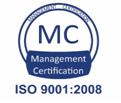 SC.     YAMI FRUITS   SA.  - BRASOVDOCUMENTAŢIEconform anexei nr. 5E din Legea nr. 292/2018Memoriu de prezentarepentru proiectul«CONTINUARE  INFIINŢARE PLANTAŢIE DE ZMEURĂ, CAPSUNĂ, AFIN ÎN SOLARII, ANEXE GOSPODĂREŞTI CU DESTINAŢIE AGRICOLĂ SEZONIERĂ/TEMPORARĂ, PLATFORMĂ BETONATĂ, FORAJE DE APĂ PENTRU IRIGAŢIE, BAZIN DE RETENŢIE APĂ PENTRU IRIGAŢIE, ÎMPREJMUIRE, CONSTRUIRE HALA DEPOZITARE SI LABORATOR MICROPROPAGARE -  IN CORELARE CU CERTIFICATUL DE URBANISM NR. 34  DIN  24.10.2023 », COM JIANA, SAT CIOROBORENI, JUD. MEHEDINŢI   BENEFICIARSC  YAMI FRUITS  SAIUNIE   2024MEMORIU DE PREZENTARE  Denumirea proiectului:		Prezenta documentație s-a întocmit pentru obținerea punctului de vedere al autorității de mediu pentru obținerea autorizației de construire pentru proiectul:CONTINUARE  INFIINŢARE PLANTAŢIE DE ZMEURĂ, CAPSUNĂ, AFIN ÎN SOLARII, ANEXE GOSPODĂREŞTI CU DESTINAŢIE AGRICOLĂ SEZONIERĂ/TEMPORARĂ, PLATFORMĂ BETONATĂ, FORAJE DE APĂ PENTRU IRIGAŢIE, BAZIN DE RETENŢIE APĂ PENTRU IRIGAŢIE, ÎMPREJMUIRE, CONSTRUIRE HALA DEPOZITARE SI LABORATOR MICROPROPAGARE -  IN CORELARE CU CERTIFICATUL DE URBANISM NR. 34  DIN  24.10.2023           II.Titular: SC  YAMI FRUITS SASediul social: Judeţ, Brasov. Mun.Brasov  str. Ioan Popasu nr. 5-7   , birou nr 5  ap. 06-07  CUI RO 39185516   J08/1491/2021Adresa de corespondență: Str. Malaiesti nr. 4  mun.  Brașov, Jud. BrașovReprezentanți:Ing. Radulescu Dragos - responsabil proiect tel. 0723228402E-mail: proviv2006@gmail.com Responsabil protecția mediului:  ing.dipl  specialitatea  mediu    Hurghis MihaelaAmplasamentul proiectului: COM. JIANA, SAT CIOROBORENI, JUD. MEHEDINŢI    T77Figura 1. Imagine cu amplasarea în zonă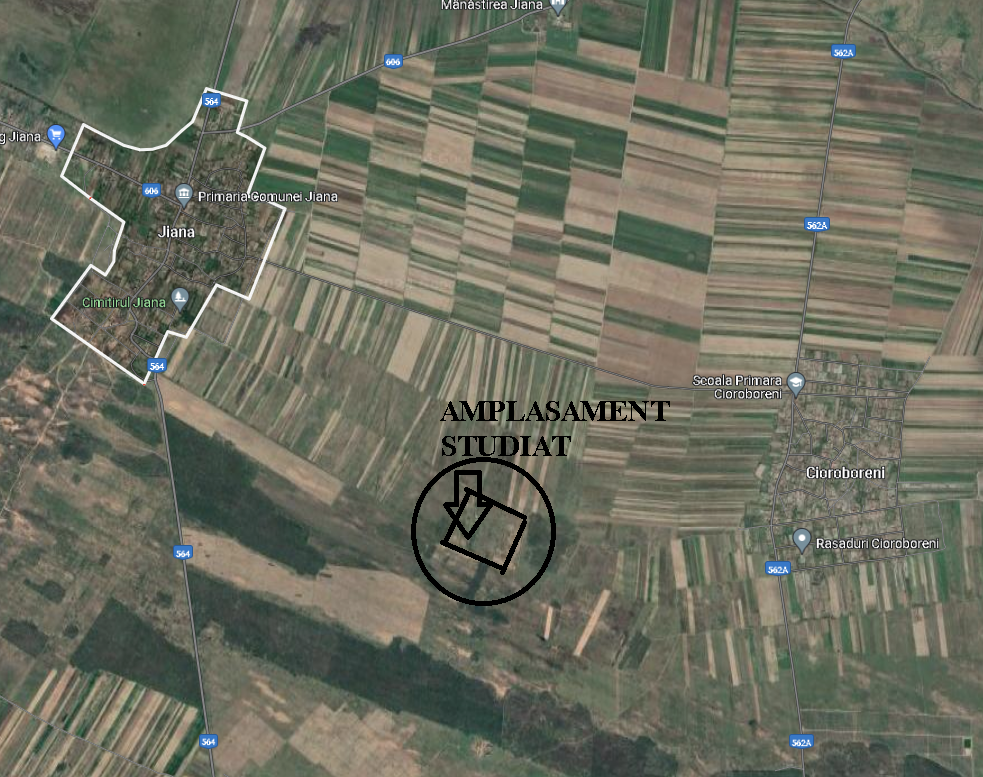 Figura   1III. Descrierea proiectuluiRezumatul proiectuluiPrezenta documentație are ca obiect obținerea actului de reglementare de mediu pentru :CONTINUARE  INFIINŢARE PLANTAŢIE DE ZMEURĂ, CAPSUNĂ, AFIN ÎN SOLARII -   montaj solarii cu folie pe structura metalicaANEXE GOSPODĂREŞTI CU DESTINAŢIE AGRICOLĂ SEZONIERĂ/TEMPORARĂ,  - magazii  scule diversePLATFORMĂ BETONATĂ – pe zona de acces  auto de incarcare si manipulare marfa pentru livrare la clientiFORAJE DE APĂ PENTRU IRIGAŢIE -  put apa pentru irigatii  solareBAZIN DE RETENŢIE APĂ PENTRU IRIGAŢIE-  bazin stocare 10mcÎMPREJMUIRE,   - tip plase zincate  pe stalpi metalici  ancorati fara fundatiiCONSTRUIRE HALA DEPOZITARE SI LABORATOR MICROPROPAGARE Cladire tip hala pe structura metalica cu inchideri din panouri tip PIR , zona administartiva si laboratoare pe structura de zidarie de caramida . Constructii cu caracter definitiv cu fundatii.Terenul este în proprietatea SC YAMI FRUITS SA.Acest proeict are ca scop extinderea activitatii agricole  a societatii .Terenul este delimitat de următoarele elemente de reper la nivel extravilan: 	 Nord –teren agricol,proprietate particulara  si drum de acces  Est – teren agricol,proprietate particulara   si drum de acces  	Sud – teren agricol,proprietate particulara   si drum de acces  	Vest– teren agricol,proprietate particulara   Construcția propusă tip hala  va avea rol de spatiu depozitare si frig pana la termenul de livrare , respectiv activitatea desfășurată după implementarea proiectului  se va încadra la COD CAEN: (4631)  CUI: 39185516. REG.COM: J32/525/2018.   Comert cu ridicata al fructelor si legumelor.Aceste activități, nu vor  necesita reglementarea prin autorizație de mediu.Justificarea necesităţii proiectuluiProiectul de construire cu obiectivele mentionate  la pct  a-f  se justifică în condițiile în care se dorește extinderea activității de comert legume fructe  pe un amplasament destinat activitatiilor agricole.Valoarea estimată a investiției va fi în valoare de 1.200.000 lei.Perioada estimată de realizare a proiectului va fi 20.07.2024  -  20.07.2025 , dar pe întreaga durată de valabilitate a Autorizației de construire.Planșe reprezentând limitele amplasamentului proiectului, inclusiv orice suprafaţă de teren solicitată pentru a fi folosita  (planuri de situaţie si amplasamente)S-au atașat la Notificare: plan de încadrare în zonă, plan de situație pentru proiectul de investiție. Nu sunt necesare suprafețe de teren în afara amplasamentului pentru a fi folosite temporar.Formele fizice ale proiectului (planuri, clădiri, alte structuri, materiale de construcție etc.)CONTINUARE  INFIINŢARE PLANTAŢIE DE ZMEURĂ, CAPSUNĂ, AFIN ÎN SOLARII -   montaj solarii cu folie pe structura metalica –  fara fundatiiANEXE GOSPODĂREŞTI CU DESTINAŢIE AGRICOLĂ SEZONIERĂ/TEMPORARĂ,  - magazii  scule diverse – containere tip prefabricate   fara fundatii  montate pe un pat de balast compactat.PLATFORMĂ BETONATĂ – pe zona de acces  auto de incarcare si manipulare marfa pentru livrare la clienti -  infrastructura  rutiera FORAJE DE APĂ PENTRU IRIGAŢIE -  put apa pentru irigatii  solareForaje  uzuale de captare  apa freatica  pentru irigatii  cu debit max de 10 l/s BAZIN DE RETENŢIE APĂ PENTRU IRIGAŢIE-  bazin stocare 10mc.Bazin prefabricat din policarbonat montat ingropat pe pat de nisip. ÎMPREJMUIRE,   - tip plase zincate  pe stalpi metalici  ancorati fara fundatiiImprejmuire demontabila. CONSTRUIRE HALA DEPOZITARE SI LABORATOR MICROPROPAGARE Cladire tip hala pe structura metalica cu inchideri din panouri tip PIR , zona administrativa si laboratoare pe structura de zidarie de caramida . Constructii cu caracter definitiv cu fundatii.STRUCTURA CONSTRUCȚIEI:infrastructură: fundații izolate suprastructura: încadrare zona de birouri si cadre metalice in zona de productie.pardoseală hală: beton elicopterizat.închideri exterioare: panouri sandwish PIR  EI 30tâmplărie aluminiu/metal, culoare gri, accesorii griacoperișul fără pod: șarpantă metalică compartimentări interioare: gipscarton și panouri tip sandwish cu diferite grade de rezistenţă Ia foc, conform indicaţiilor de pe planurile de arhitecturăsistemul de scurgere a apelor pluviale: scurgerile la apa pluvială de pe acoperiş se rezolvă pe interiorul clădirii, tubulatură PVC COMPARTIMENTĂRI:INSTALAŢII:- încălzire la vestiare— calorifere  electrice de 100, 1500 sau 2000W- cu sistem de racier  in spatiile de repozitare  ( electric) - iluminare — corpuri de iluminat LED- la oficiul  pentru personal  se vor folosi echipamente  electrice4.2 Tamplaria si finisajele:4.2.1 Finisaje exterioare:Peretii exteriori se vor realiza cu panouri prefabricate termoizolante tip sandwich cu grosimea de 10 mm ( EI30)Invelitoarea va fi din panouri prefabricate termoizolante tip sandwich cu grosimea 100 mm,montate orizontal , (EI30)4.2.2 Finisaje interioarePardoseala din cadrul spatiilor de beton elicopterizat.Nisip spalat granulatie 0-4 strat - gros 4-5 cm;Piatra sparta granulatie 0-32 strat - gros 20 cm;Balast granulatie 0-63 strat - gros 30.In spatiile de vestiar grupuri sanitare si oficiu avem pardoseala din beton si placare cu gresie.4.2.3 TamplarieTamplariile exterioare vor fi executate din 	AL  cu rupere de punte termica si geam termoizolant, usile exterioare vor fi metalice.Usile sectionale ale halei vor fi executate din panouri termoizolante RF 90 min , la culoarea tamplariei, cu sistem de culisare in plan vertical, accesele pietonale fiind asigurate prin usi de serviciu  separate.Iluminarea incintei:Iluminatul  incintei se va face  prin amplasare perimetrala de stalpi de iluminat  cu inaltimea de 8 m, amplasati la o distant de 25 m intre ei, cu corpuri de iluminat cu sursa LED de 150W5.	Elementele specifice caracteristice ale proiectului propusProfilul și capacitățile de producțieInvestiția prevede recoltarea de fructe zmeura si capsunaDescrierea proceselor de producție ale proiectului propus, în funcție de specificul investiției, produse și subproduse obținute, mărimea, capacitatea.Flux tehnologic si mod de lucru al liniei de sortare-ambalare zmeura si capsuni.In hala vor lucra 10 persoane. - 1 sef depozit- 1 gestionar- 2 manipulatori- 4 control de calitate- 2 persoana la cantarire Fructele proaspăt culese de pe câmp se aduc în depozitul frigorific. Aici ele se păstrează în camera frigorifică la o temperatură de 2ºC. Cu o zi înainte de a trece prin procesele de sortare, cântărire, ambalare se vor scoate in camera frigorifică în care temperatura va fi de 7°C.Procesele de sortare-cântărire-ambalare se vor realiza la o temperatură de 10°C.Linie de sortare-cântărire-ambalare (descriere):zmeura si capsuna sunt plasate de catre un muncitor pe mese din inox unde se incepe procesul de cantarire si verificare marfa; pe o masă de inspecție 4 operatori verifică din punct de vedere calitativ fructele.Ulterior, fructele sunt transportate spre un utilaj de cântărire.Banda transportoare de ambalare a caserolelor este banda pe care 4 operatori pun capace pe caserolele umplute. Ulterior, banda transportă caserolele spre utilajul de etichetare.Utilajul de etichetare - etichetează caserolele prin suflare cu aer comprimat a etichetei catre caserola.Banda transportoare de ambalare este banda pe care 2 operatori aşează şi ambalează caserolele în cutii de carton.Fructele, odată sortate, cântărite, ambalate, se transporta de catre un operator in camere frigorifice la o temperatură de 2ºC. Ele se păstrează până la livrare.Program de lucru va fi de 6 zile săptămânal, 8/h/zi, 1schimb.,decembrie-ianuarie, nu se lucreaza. Total angajati  max 10  persoane.FLUX TEHNOLOGIC MICROPROPAGAREMicropropagarea plantelor in vitro este o tehnică avansată utilizată în horticultură și biotehnologie pentru multiplicarea rapidă a plantelor. Fluxul tehnologic implică mai multe etape, fiecare fiind esențială pentru succesul procesului.Principalelor etape ale fluxului tehnologic:Selecția și pregătirea materialului vegetal:Camera de selecție si sterilizare: Se alege materialul vegetal sănătos și se prelevează explantele.Sterilizarea explantelor:Camera de selecție si sterilizare: Spălarea și tratarea explantelor cu soluții dezinfectante pentru a elimina agenții patogeni. Aceasta poate include o zonă/o camera cu chiuvete și echipamente pentru sterilizare chimică.Inocularea explantelor:- Camera aseptică (sau camera de selecție si inoculare): Transferul explantelor sterilizate pe medii nutritive sterile. Aceasta este o zonă strict controlată din punct de vedere al contaminării, echipată cu hote de flux laminar (laminar flow hoods) pentru a menține un mediu steril.Cultivarea explantelor:- Camera de cultură: Plasarea explantelor pe medii de cultură și incubarea acestora. Camera este echipată cu incubatoare sau rafturi de cultură, cu condiții controlate de lumină, temperatură și umiditate.Inducerea și multiplicarea calusului/organogenezei:- Camera de cultură: Adaptarea mediului de cultură pentru stimularea formării calusului sau organogenezei. Transferul repetat al explantelor pe medii proaspete se face în aceeași cameră de cultură sau într-o zonă specifică de transfer.Aclimatizarea plantulelor:- Camera de cultura: Transferul plantulelor pe medii de înrădăcinare.Transferul în mediul natural:- Solar de aclimatizare: Transplantarea plantulelor în ghivece și pregătirea pentru condițiile ex vitro. Solarul are un control  al umidității și temperaturii pentru a facilita trecerea plantelor de la condițiile de laborator la cele naturalFiecare dintre aceste camere trebuie să respecte standardele stricte de igienă și control al condițiilor de mediu pentru a asigura succesul micropropagării plantelor in vitro.Program de lucru va fi de 6 zile săptămânal, 8/h/zi, 1schimb.,decembrie-ianuarie, nu se lucreaza. Total angajati  max 5  persoane.MATERIALE EXISTENTE ÎN SPAȚIUL  DE PRODUCTIE  :-Deseuri biotice - resturi de plante/ medii de cultura — care se pot autoclava (dezinfecta) si composta    max  . 20 kg / zi-Deseuri chimice - resturi de substanțe care se vor neutraliza   max  5 kg/zi-Deseuri de materiale - placi petrimetrale  si alveolare care se vor autoclava si refolos  max 25kg/ziMateriile prime, energia și combustibilii utilizați, cu modul de asigurare a acestoraPentru realizarea proiectului,  respectiv a halei de producție, se vor folosi ca materiale: balast granulație, nisip, ciment, piatră spartă, fier beton, cărămidă, elemente prefabricate, elemente de tâmplărie, conducte de apă/canalizare, tuburi de protecție, cabluri electrice, instalații termice, instalații de iluminare interioară și exterioară materiale pentru finisaje exterioare și amenajări interioare, panouri sandwich, șarpantă metalică etc. Aprovizionarea cu materiale pentru construire se va face de la societăți specializate pentru producerea/comercializarea fiecărui tip de material.Alimentarea cu energie electrică se va face printr-un racord dimensionat la consumurile/ puterile instalate prevăzute.Se prevede ca la realizarea construcției să se folosească utilaje electrice care se vor alimenta cu electricitate de bransamentul electric exitent.  Racordarea la rețelele utilitare existente în zonăPentru investiția prevăzută prin proiect asigurarea utilităţilor se va face prin extinderea reţelelor existente în zonă -   electricitate  Alimentarea cu energie electrică se va asigura prin extinderea rețelei existente în zonă. Instalațiile electrice vor fi executate în conformitate cu proiectul de specialitate - instalații electrice.Prin organizarea de șantier, se va asigura un grup sanitar de tip ecologic. Descrierea lucrărilor de refacere a amplasamentului în zona afectată de execuţia investițieiSuprafețele afectate în timpul lucrărilor de realizare a investiției se vor elibera de materiale și se vor amenaja conform destinției prevăzute prin proiect. Se vor reface zonele de acces pietonal. Fara zone verzi afectate .Căi noi de acces sau schimbări ale celor existentePentru accesul la obiectiv sunt NU necesare căi de acces noi .Resursele naturale folosite în construcție și funcționareÎn etapa de realizare a proiectului:energie electrică pentru funcționarea unor echipamente și utilaje;apă pentru personalul muncitor și lucrările de construcţie;balast, nisip și alte materiale de construcție.În etapa de funcționare, după implemntarea proiectului se va folosi, energie electrică, , care se va asigura prin reţelele ce se vor realiza, cu branșament la rețeleaua  centralizata existenta in zona parcului industrial.Metode folosite în construcțiePentru realizarea construcțiilor și amenajărilor prevăzute prin proiect se vor folosi metode specifice realizării instalațiilor și construcțiilor industriale. Descrierea constructivă: Construcţia este o hală de tip industrial, are lungimea totală de 90.80 m şi lăţimea de 40.30 m Sistem constructivInfrastructura va fi realizata cu fundatii isolate prefabricate  din B.A. sub stalpi metalici , legate intre ele (perimetral) cu grinzi de fundare. Suprastructura va fi din stalpi metalici netermoprotejati   ,   grinzi  metalice netermoprotejate    si structura secundara netermoprotejat.Acoperisul halei va avea sarpanta metalica, cu invelitoare din panouri de spuma PIR30min - compartimentări interioare: gipscarton, conform indicaţiilor de pe planurile de arhitectură- sistemul de scurgere a apelor pluviale: scurgerile la apa pluvială de pe acoperiş serezolvă pe interiorul clădirii, tubulatură PVC;Planul de execuție, cuprinzând faza de construcție, punerea în funcțiune, exploatare, refacere și folosire ulterioarăInvestiția prevăzută prin proiect prevede realizarea unei hale într-o agricola liberă de construcții Organizarea de șantier se va realiza în incinta amplasamentului. Pentru organizarea de șantier sunt necesare lucrări de delimitare a zonelor de amplasare a materialelor de lucru, utilaje şi deşeuri.După obținerea autorizației de construire se va trece la trasarea lucrării și demararea operaţiilor de construire, conform tehnologiei de execuție din proiectul de detaliu, cu respectarea standardelor și normativelor în vigoare.Lucrările de execuţie nu vor afecta domeniul public pe perioada șantierului.La finalizarea lucrărilor, toate deșeurile rezultate, inclusiv deșeuri de ambalaje, se vor evacua, iar spațiilor ocupate temporar li se va reda aspectul stabilit prin proiect.Personalul care va realiza lucrările va fi dotat cu echipamente de protecție, va fi instruit pentru executarea lucrărilor, cu respectarea normelor de securitate a muncii.Relaţia cu alte proiecte existente sau planificateÎn zonă există mai multe hale industriale sau de depozitare, amplasamentul fiind exclusiv zona agricola ,  obiectivul ce se va construi  va fi o constructive noua independenta.Detalii privind alternativele care au fost luate în considerareAvând în vedere că amplasamentul se află într-o zona Agricola , s-a considerat că această investiție se înscrie în cerințele generale. Proiectul propus nu va aduce un aport de surse de poluare care să pună probleme de calitatea aerului sau a apei.Alte activități care pot apărea, ca urmare a proiectului (de exemplu, extragerea de agregate, asigurarea unor noi surse de apa, surse sau linii de transport al energiei, creșterea numărului de locuințe, eliminarea apelor uzate si a deșeurilor)Nu este cazul.        Alte autorizații cerute pentru proiectConform Certificatului de urbanism nr. 09/28.05.2024  com. Jiana IV. Descrierea lucrărilor de demolare necesare       Nu este cazul. V. Descrierea amplasării proiectuluidistanţa faţă de graniţe pentru proiectele care cad sub incidenţa Convenţiei privind evaluarea impactului asupra mediului în context transfrontieră, adoptată la Espoo la 25 februarie 1991, ratificată prin Legea nr. 22/2001, cu completările ulterioareNu este cazul.localizarea amplasamentului în raport cu patrimoniul cultural potrivit Listei monumentelor istorice, actualizată, aprobată prin Ordinul ministrului culturii şi cultelor nr. 2.314/2004, cu modificările ulterioare, şi Repertoriului arheologic naţional prevăzut de Ordonanţa Guvernului nr. 43/2000 privind protecția patrimoniului arheologic şi declararea unor situri arheologice ca zone de interes naţional, republicată, cu modificările şi completările ulterioarePe amplasament sau în imediata proximitate a acestuia nu sunt monumente istorice. Realizarea investiției nu va afecta patrimoniului arheologic. Amplasament : Terenul  ce urmează a fi irigat este amplasat ȋn partea de vest a localităţii Cioroboreni, între DJ564 Jiana-Pătulele şi DJ562A,  Livezile-Gruia, la vest de râul  Blahniţa.Zona  este  delimitată  astfel :Nord: 	proprietate publică – drum de exploatareVest:	 	proprietate publică – drum de exploatareEst:	 	proprietate publică – drum drum de exploatare         	 	proprietate privata N.C. 51486Sud: 	 	proprietate publică – drum de exploatareTerenul nu este afectat de artere hidrografice, izvoare, torenți sau avalanșe putând fi considerat un teren bun pentru fundare. În urma cercetărilor efectuate pe teren, s-a constatat că din punct de vedere geotehnic nu există factori care ar putea influența negativ stabilitatea terenului de fundare a viitoarei construcții. Utilitățile existente în zonă sunt:Retea de energie electrica - retea stradala existenta. Descrierea tuturor efectelor semnificative posibile asupra mediului ale proiectului, în limita informaţiilor disponibileA. Surse de poluanți și instalații pentru reținerea, evacuarea și dispersia poluanților în mediu1.	Protecția calității apelorÎn perioada de construire - Prin organizarea de șantier se va asigura un grup sanitar de tip ecologic Se va urmări ca in timpul realizării lucrărilor să nu fie scurgeri accidentale de produse petroliere de la utilajele de lucru; se vor asigura materiale absorbante si se va interveni pentru limitarea oricarui eventual incident. Mijloacele auto folosite la construire nu se vor spăla pe amplasament, dar la ieșirea din incinta constructiei, roțile mașinilor vor fi spalate, pentru a se evita poluarea străzilor adiacente. Spălarea se va realiza într-o bașă realizată în cadrul organizării de șantier.În perioada de exploatare: Construcția   se va racorda la alimentarea cu apă și electricitate.2.	Protecția aeruluisursele de poluanți pentru aer, poluanți, inclusiv surse de mirosuri→ pe durata realizării lucrărilor:emisii difuze de pulberi de la operaţiunile de pregătire a terenului și de realizare efectivă a construcțiilor, trafic pe drumurile din incintă și manevrare de materiale pulverulente; deșeurile de construcții se vor gestiona astfel încât să nu reprezinte surse de emisii pulverulente în timpul manipulării si stocării.→ în perioada de funcționare – NU este cazul3.	Protecția împotriva zgomotului și vibrațiilor→ pe durata realizării lucrărilor:Limitele maxime admisibile pe baza cărora se apreciază poluarea sonoră sunt impuse de STAS 10009-2017 care prevede valoarea maximă de 88 dB(A) astfel încât să se poată asigura valoarea maximă de 50 dB(A) pentru nivelul de zgomot în exteriorul clădirii la cca. 1 m de aceasta. Se vor respecta graficele de aprovizionare cu materii prime pentru activitatea de construire și se vor utiliza doar mijloace auto care respectă cerințele legale.→ în perioada de funcționareActivitatea se desfăşoară în hală închisă şi nu se pune problema unor amenajări speciale. Utilajele folosite – linie de ambalat  sunt de generație nouă și respectă cerințele legislației de protecția muncii pentru zgomot. Se poate astfel aprecia că zgomotul nu constituie o problemă de mediu pentru vecinătăţi şi se încadrează în limitele admise de STAS 10009/2017, nefiind necesare alte măsuri de reducere a zgomotului.4.	Protecția împotriva radiațiilorÎn activitatea ce se desfășoară în cadrul clădirii, nu sunt utilizate materiale prin folosirea cărora ar rezulta radiații dăunătoare omului sau mediului înconjurător.5.	Protecția solului si a subsoluluiPe parcursul execuției: Solul rezultat din excavații pentru construcție si pentru amenajări exterioare,  va fi folosit ca umplutura la elevatia halei iar  in cazul in care acesta va fi in exces, va fi evacuat  către  un constructor permanent- pe baza de contract , la unul din punctele de depunere. La funcționarea obiectivului: Solul nu va fi afectat, toate suprafețele de lucru vor fi betonate/impermeabilizate, iar depozitarea chimicalelor se va realiza pe recipienți colectori, în spații interioare special amenajate, cu acces controlat. Deșeurile periculoase rezultate din activitate se vor depozita în interiorul halei.6.	Protecția ecosistemelor terestre și acvaticeidentificarea arealelor sensibile ce pot fi afectate de proiectÎn imediata vecinătate a amplasamentului nu se găsesc ecosisteme terestre și acvatice care ar putea fi afectate. Clădirea proiectată nu afectează ecosistemul, prin plantații de arbori și peluze se vor crea spații verzi, pentru asigurarea imaginii reprezentative a zonei și a incintei.lucrările, dotările și măsurile pentru protecția biodiversității, monumentelor naturii și ariilor protejateNu este cazul  - Imobilul nu este situat in zona de protectie arii protejate.7.	Protecția așezarilor umane și a altor obiective de interes publicidentificarea obiectivelor de interes public, distanța fata de așezările umane, respectiv fata de monumente istorice si de arhitectura, alte zone asupra carora exista instituit un regim de restrictie, zone de interes traditional, etc.În vecinătate nu se găsesc locuințe ori obiective protejate care ar putea fi afectate de investiție.Construcția propusă, prin funcțiunea ei și prin modul de realizare nu va pune în pericol așezările umane sau alte obiective de interes public. Amplasarea obiectivului s-a făcut fără a prejudicia salubritatea, ambientul, starea de confort și sănătatea populației.În perioada de realizare a obiectivului se va avea în vedere respectarea programului de aprovizionare, astfel încât circulația pe drumurile publice adiacente să nu creeze disconfort populației care ar putea fi afectată.Lucrările, dotările si măsurile pentru protecția așezărilor umane și a obiectivelor protejate și/sau de interes publicNu sunt necesare lucrări şi dotări suplimentare pentru protecția așezărilor umane ori a altor obiective de interes public.8.	Prevenirea şi gestionarea deșeurilor generate pe amplasament în timpul realizării proiectului / în timpul exploatării, inclusiv eliminarea lista deșeurilor (clasificate şi codificate în conformitate cu prevederile legislaţiei europene şi naţionale privind deşeurile), cantităţi de deşeuri generate În perioada de realizare a investiției vor rezulta deșeuri de la lucrările de execuţie a proiectului și de la materialele folosite (categ. 17), inclusiv deșeuri de ambalaje de la acestea (categ. 15):  17 01 02 - cărămizi –  max 20 kg17 02 01 – lemn-  max 5 kg17 02 03 - materiale plastice  – max 5 kg17 04 02 – aluminiu – max 5 kg17 04 05 - fier și oțel- max. 2017 04 11 - cabluri, altele decât cele specificate la 17 04 10 – max  2kg17 06 04 - materiale izolante, altele decât cele specificate la 17 06 01 si 17 06 03 –max.25 kg15 01 01 - ambalaje de hartie si carton – max 30kg15 01 02 - ambalaje de materiale plastice –max  20 kg15 01 03 - ambalaje de lemn –  max 40 kg15 01 05 - ambalaje amestecate – max.25 kg15 02 03 - echipament de protecție- max.5kgDeșeuri municipale, inclusiv fracțiuni colectate separat (20)- de la personalul din șantier: 20 01 01 - hârtie și carton – max. 100 kg20 01 02 – sticlă  -     max.20kg             20 01 08 - deșeuri biodegradabile (resturi alimentare de la muncitori) –max.60 kg20 03 01 - deșeuri municipale amestecate – max.25 kgDeseurile ce pot rezulta din procesul de productie  sunt:-deseuri din carton   200 kg/luna-europaletii defecti  se preiau ca material de foc pe baza de process-verbal-folie PVC   50kg/luna -deseuri menajere. 110 kg/ luna Acestea rezulta din procesul de curatire la sfarsitul schimburilor de lucru. Sunt depozitate temporar intr-un container metallic sau este predat catre unitatile specializate de predare a deseurilor.Sunt preluate de catre unitatile specializate de ridicare a deseurilor.Produsele pregatite pentru livrarea comenzilor sunt ambalate pe paleti din lemn si infoliate cu folie strech. Paletii din lemn sunt cu folosinta multipla acestia fiind returnati de catre clientii final dupa folosirea produselor. Paletii defecti sunt reparati iar cei ce nu mai pot fi reparati se predau catre  unitatile specializate. Folia de ambalare se recupereaza atunci cand este posibil si se preda apoi catre unitatile specializate de preluare a deseurilor9.	Gospodărirea substanțelor si preparatelor chimice periculoase        Nu este cazulB. Utilizarea resurselor naturale, în special a solului, a terenurilor, a apei şi a biodiversităţiiPentru construire nu se utilizează resurse naturale rare ori neregenerabile. În zonă/vecinătate nu sunt ecosisteme terestre si acvatice protejate, care ar putea fi afectate de proiect.Descrierea aspectelor de mediu susceptibile a fi afectate în mod semnificativ de proiectImpactul asupra populaţiei, sănătăţii umane, biodiversităţii (acordând o atenţie specială speciilor şi habitatelor protejate), conservarea habitatelor naturale, a florei şi a faunei sălbatice, terenurilor, solului, folosinţelor, bunurilor materiale, calităţii şi regimului cantitativ al apei, calităţii aerului, climei (de exemplu, natura şi amploarea emisiilor de gaze cu efect de seră), zgomotelor şi vibrațiilor, peisajului şi mediului vizual, patrimoniului istoric şi cultural şi asupra interacţiunilor dintre aceste elemente Execuția investiției poate fi considerată cu impact local, de amploare limitată asupra mediului, având în vedere că lucrările se vor desfășura în zonă delimitată a amplasamentului și se vor aplica măsuri de protecție a factorilor de mediu, în special a aerului și solului, prezentate mai sus. Se estimează că impactul va fi imediat și va avea o desfășurare constantă, fără fluctuaţii majore în timp, la nivel local, fără a afecta zone sensibile.Pe perioada funcționării se apreciază că activitatea nu va avea un impact semnificativ asupra mediului, deoarece nu se va utiliza apă, Natura impactului (adică impactul direct, indirect, secundar, cumulativ, pe termen scurt, mediu şi lung, permanent şi temporar, pozitiv şi negativ)Natura impactului se consideră a fi în limitele acceptate de legislație, prin măsurile prevăzute din faza de proiectare pentru prevenirea și limitarea poluării factorilor de mediu, prezentate la capitolul VI.Extinderea impactului (zona geografică, numărul populaţiei/habitatelor/speciilor afectate)Se estimează că impactul datorat investiției, atât în perioada de realizare a proiectului, cât și în cea de funcționare, este local, limitat la zona amplasamentului pe care se realizează aceasta.Magnitudinea şi complexitatea impactuluiPentru perioada de realizare a investiției se apreciază că impactul asupra mediului va fi în limite admisibile, limitat la zona amplasamentului, având în vedere modul de organizare și de execuție a lucrărilor, cu aplicarea măsurilor stabilite. După implementarea proiectului nu se estimează un impact semnificativ. Se va limita la zona de amplasare, fara efecte semnificativeProbabilitatea impactuluiProbabilitatea impactului este în limite admisibile, atât pe perioada realizării lucrărilor, cât și în perioada de funcționare a obiectivuluiDurata, frecvenţa şi reversibilitatea impactuluiPe durata realizării investiției impactul va fi imediat și va avea o desfașurare constantă, fără fluctuaţii majore în timp, la nivel local, fără a afecta zone sensibile. Măsurile de evitare, reducere sau ameliorare a impactului semnificativ asupra mediuluiProiectul prevede realizarea unei hale de producție, într-un parc industrial, destinate activităților de tip industrial. Atȃt pentru perioada de realizare a investiției, cȃt și pentru perioada de funcționare a obiectivului, se vor aplica măsurile precizate în capitolele VI.1-9 pentru limitarea impactului asupra factorilor.Natura transfrontalieră a impactului  Nu este cazul.Prevederi pentru monitorizarea mediuluidotări si măsuri prevazute pentru controlul emisiilor de poluanți în mediu.Pentru etapa de realizare a investiției nu sunt prevăzute instalații de reținere, evacuare și dispersie a poluanților.Mașinile de aprovizionare cu materiale vor avea verificarile tehnice la zi, se vor respecta regulamentele de mentenata impuse prin cărţile tehnice.Pentru etapa de funcționare a proiectului se vor lua următoarele măsuri:Se vor respecta perioadele de verificare și mentenanță a utilajelor, echipamentelor și instalațiilor și se vor încheia contracte cu operatori autorizați pentru asigurarea verificărilorSe vor urmări consumurile de materiale, materii prime, auxiliare, dar si utilități (energie, gaz, electricitate) pentru a identifica eventuale situații anormale de funcționareSe vor gestiona corespunzător deșeurile și substanțele și amestecurile chimice periculoaseLegătura cu alte acte normative şi/sau planuri/programe/strategii/documente de planificareJustificarea încadrării proiectului dupa caz, in prevederile altor acte normative nationale care transpun legislatia comunitara (Directiva 2010/75/UE privind emisiile industriale-IED, SEVESO, COV, LCP, Directiva - cadru apa, Directiva - cadru aer, Directiva - cadru a deșeurilor, etc.) Directiva 2012/18/UE a Parlamentului European şi a Consiliului din 4 iulie 2012 privind controlul pericolelor de accidente majore care implică substanţe periculoase, de modificare şi ulterior de abrogare a Directivei 96/82/CE a Consiliului, Directiva 2000/60/CE a Parlamentului European şi a Consiliului din 23 octombrie 2000 de stabilire a unui cadru de politică comunitară în domeniul apei, Directiva-cadru aer 2008/50/CE a Parlamentului European şi a Consiliului din 21 mai 2008 privind calitatea aerului înconjurător şi un aer mai curat pentru Europa, Directiva 2008/98/CE a Parlamentului European şi a Consiliului din 19 noiembrie 2008 privind deşeurile şi de abrogare a anumitor directive, şi altele).Pe amplasament nu se vor desfășura activități care să se încadreze în prevederile actelor normative naționale si comunitare de mai sus.(B) Se va menţiona planul/programul/strategia/documentul de programare/planificare din care face proiectul, cu indicarea actului normativ prin care a fost aprobat.Nu este cazul.Lucrări necesare organizării de șantierdescrierea lucrărilor necesare organizării de șantier;Lucrările necesare organizarii de șantier se vor realiza în limitele incintei deținute de titular și vor cuprinde instalarea de containere metalice de șantier pentru birourile constructorului; platformă depozitare materiale, containere pentru materiale etc.localizarea organizarii de șantierOrganizarea de șantier se va amenaja integral în incinta terenului aferent proiectului,pe proprietate particulara.descrierea impactului asupra mediului a lucrărilor organizării de șantier;Impactul asupra mediului pe perioada organizării de șantier nu va fi unul semnificativ, având în vedere că se va limita la incintei detinute de titular; sunt asigurate surse de apă și energie electrică, iar drept căi de comunicaţii pentru organizarea de șantier vor fi utilizate cele existente până la limita amplasamentului.surse de poluanți si instalații pentru reținerea, evacuarea si dispersia poluanților in mediu in timpul organizarii de șantierPrincipalele surse de poluare in cazul organizării de șantier sunt:tehnologia de execuție propriu-zisăutilajele de transportactivitatea specificăgenerarea de deșeuri de construireDin activitatea organizării de șantier nu se generează emisii semnificative de poluanți care să afecteze mediul înconjurător. Nu sunt necesare instalații de reținere, evacuare și dispersie a poluanților.Mașinile de aprovizionare cu materiale de construcție vor avea verificările tehnice la zi, se vor respecta regulamentele de mentenață impuse prin cărțile tehnice.Toate locurile cu risc de accidente vor fi împrejmuite și semnalizate corespunzător. Va fi amplasat un pichet de incendiu dotat corespunzător și toate construcțiile provizorii vor fi dotate cu extinctoare.Întreținerea curentă, reparaţiile și alimentarea cu combustibil a utilajelor și a mijloacelor de transport nu se face pe amplasamentul organizării de șantier, ci la centre specializate, respectiv la staţii de alimentare cu combustibil.Lucrari de refacere a amplasamentului la finalizarea investiției, în caz de accidente şi/sau la incetarea activității, în măsura în care aceste informații sunt disponibile:lucrarile propuse pentru refacerea amplasamentului la finalizarea investiției, in caz de accidente si/sau la incetarea activitățiiLa finalizarea lucrărilor de investiție se vor elibera zonele destinate organizării de șantier de echipamente și materiale folosite, deșeuri generate. aspecte referitoare la prevenirea si modul de răspuns pentru cazuri de poluari accidentaleÎn timpul realizării proiectului pot să apară accidental scurgeri de produse petroliere, uleiuri (de la mijoalele auto) sau alte materiale. La demararea proiectului se va întocmi un plan pentru situații de urgență și poluări accidentale. Pe toată durata realizării lucrărilor se vor asigura materiale absorbante, iar daca se vor intampla astfel de situații, vor fi luate primele măsuri si vor fi anunțate de îndata autoritațile de mediu. Orice situație care poate să prezinte pericol pentru mediu va fi adusă la cunoștința autorităților competente de mediu.aspecte referitoare la închiderea/dezafectarea/demolarea instalațieiConstrucția se poate utiliza pe durata de viață sau până la o schimbare a destinției. Având în vedere natura obiectivului, nu se estimează a genera un impact semnificativ în situaţia încetării parţiale sau totale a activităţilor. Pentru fiecare situație potențiala se vor respecta prevederile legale specifice, recpectiv cele de conservare a clădirii, echipamentelor, utilajelor etc sau cele de dezafectare pe baza unui proiect de demolare. În cazul înstrăinării se va urmări realizarea demersurilor prevăzute de OUG 195/2005 privind protecția mediului. modalitați de refacere a stării iniţiale/reabilitare in vederea utilizarii ulterioare a terenului.In situația potențiala de demolare a construcției, se vor evacua materialele rezultate, se vor conserva instalațiile de canalizare și rețelele de utilități, iar terenul se va amenaja conform destinției viitoare stabilite. X. Anexe - piese desenate                  Plan de incadrare in zona  . Planul de situatie.XI.Pentru proiectele pentru care in etapa de evaluare initiala autoritatea competenta pentru protecția mediului a decis necesitatea demararii procedurii de evaluare adecvata    -   Nu este cazul.XII. Pentru proiectele care se realizează pe ape sau au legătură cu apele, memoriul va fi completat cu următoarele informaţii, preluate din Planurile de management bazinale, actualizate                   Proiectul nu intra sub incidenta acestui capitolXIII. Pentru proiectele care intră sub incidența prevederilor art. 28 din Ordonanţa de urgenţă a Guvernului nr. 57/2007 privind regimul ariilor naturale protejate, conservarea habitatelor naturale, a florei şi faunei sălbatice, aprobată cu modificări și completări prin Legea nr. 49/2011, cu modificările şi completările ulterioare, memoriul va fi completat cu următoarele:A.Descrierea succintă a proiectului propus și distanța față de ariile naturale protejate de interes comunitarProiectul „Continuare inființare plantație de zmeura, capsuna, afin in solarii, anexe gospodaresti cu destinatie agricola sezoniera/temporara, platforma betonata, foraje de apa pentru irigatie, bazin de retentie apa pentru irigatie, imprejmuire, construire hala depozitare si laborator micropropagare-in corelare cu certificatul de urbanism nr.34/24.10.2023”, comuna Jiana, județul Mehedinți, se suprapune cu aria naturală protejată ROSCI0306 JIANA, este dispus in extravilanul localitatii Cioroboreni, comuna Jiana, din judetul Mehedinti. Amplasamentul  se află în extravilanul comunei Jiana, sat Cioroboreni, fiind mărginită pe fiecare latură de drumuri de exploatare, accesul la nivelul parcelei fiind realizat pe laturile de nord şi de vest. Suprafaţa terenului este de 113951 mp. Folosinţa actuală conform certificatului de urbanism : arabil. Destinaţia terenului : 2344 mp – intravilan şi 111608 - extravilan.Pe terenul intravilan - curti cosntructii din cadrul plantatiei se vor realiza urmatoarele investitii:-Continuare inființare plantație de zmeura, capsuna, afin in solarii,- anexe gospodaresti cu destinatie agricola sezoniera/temporara,- platforma betonata- foraje de apa pentru irigatie- bazin de retentie apa pentru irigatie- imprejmuire,- construire hala depozitare si laborator micropropagarePrin prezentul proiect se urmareste continuare inființare  plantații de zmeura, afin, capsuna, pe o suprafață de 113951mp, în comuna Jiana, sat Cioroboreni, județul Mehedinți, pe terenul aflat in proprietatea firmei SC YAMI FRUITS S.A., conform CF nr. 55823.Arealul studiat este situat integral in suprafata Ariei Naturale Protejate ROSCI0306 Jiana.  ROSCI0306 Jiana este suprapus peste situl ROSPA0011 Blahnița în procent de 70,38% -9441ha, iar în afara sitului ROSPA0011 Blahnița se află un procent de 29,62% - 3975ha. Astfel este obținută suprafața de 13.416 ha.Situl ROSCI0306 Jiana este important datorită prezenței a 3 habitate de interes comunitar, dintre care unul fiind prioritar. Situl este important și pentru că adăpostește 7 specii enumerate în anexa II a Directivei Consiliului 92/43/CEE, specii de mamifere, amfibieni și nevertebrate.Suprafața sitului: 13.416 ha.Aria naturală protejată ROSCI0306 Jiana a fost desemnată pentru conservarea habitatelor: - 91M0 Păduri balcano-panonice de cer și gorun; - 91I0 Vegetatie de silvostepă eurosiberiană cu Quercus spp.; - 92A0 Zăvoaie cu Salix alba și Populus alba.        Obiectivele specifice de conservare la nivelul sitului de importanță comunitară ROSCI0306 Jiana au în vedere valorile suprafețelor și datelor oferite de planul de management aprobat prin Ordinul ministrului mediului, apelor și pădurilor 1203/2016 privind aprobarea Planului de management și a Regulamentului siturilor Natura 2000 ROSPA0011 Blahnița, ROSCI0173 Pădurea Stârmina, ROSCI0306 Jiana și ROSPA0046 Gruia-Gârla Mare, doar trupul care se suprapune parțial cu ROSCI0306 Jiana.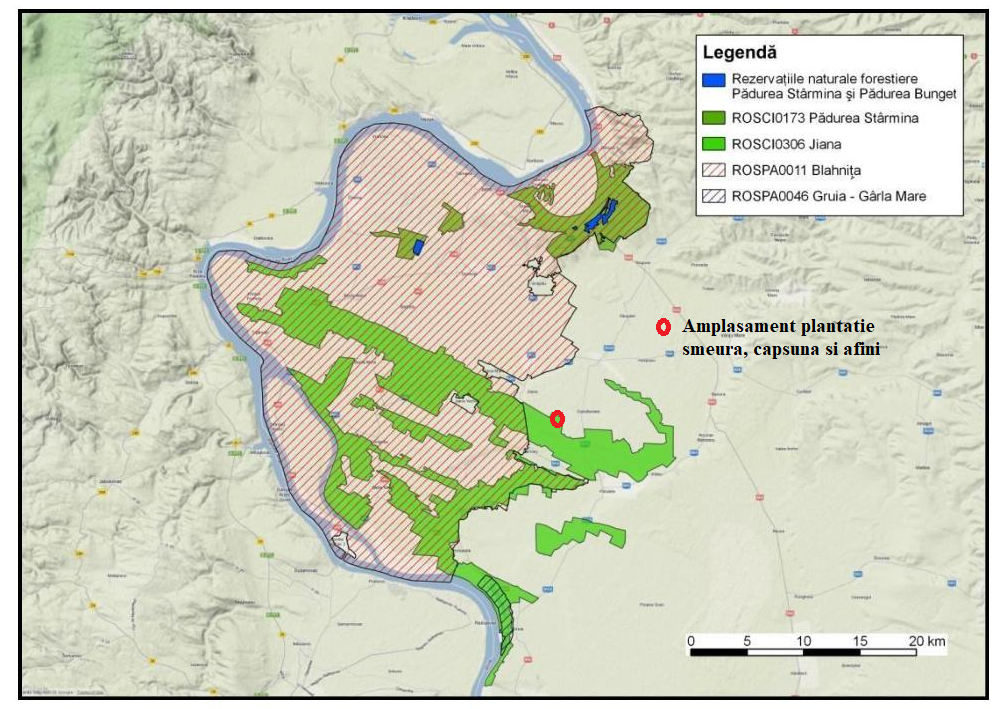 Harta suprapunerilor cu alte arii naturale protejate  - Dupa Planul integrat de management al siturilor Natura 2000 ROSPA0011 Blahnita, ROSCI0173 Padurea Starmina, ROSCI0306 Jiana si ROSPA0046 Gruia-Garla Mare doar trupul care se suprapune partial cu ROSCI0306 Jiana.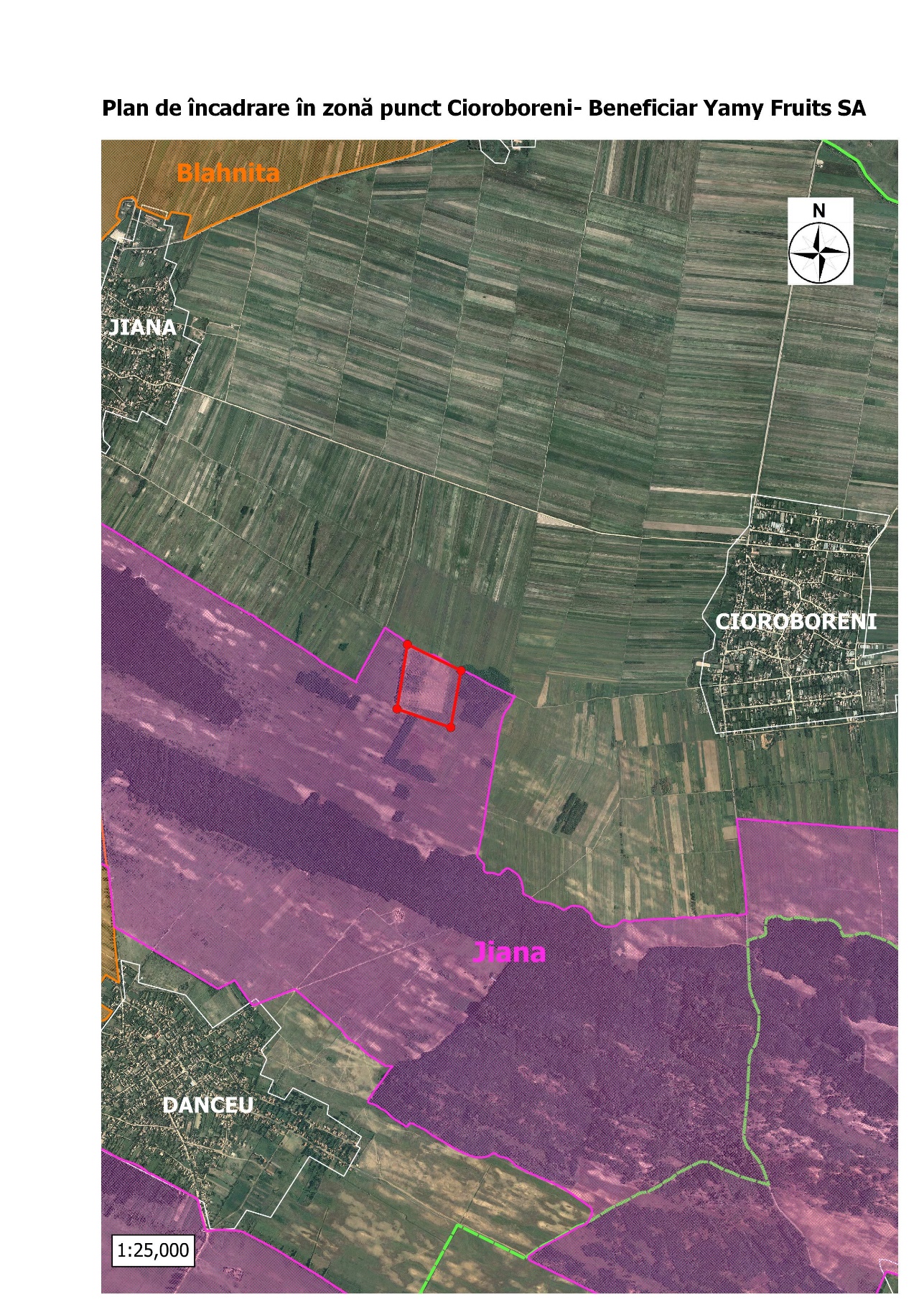 Amplasarea terenului studiat in raport cu situl Natura 2000 ROSCI0306 JianaTerenul pe care se propune infiintarea plantatiei are categoria de teren agricol, si a pana in anii 90, a fost plantatie de vita de vie.Tabelul nr. 1. Descrierea PP şi distanţa faţă de ANPICCoordonatele stereo ale amplasamentului: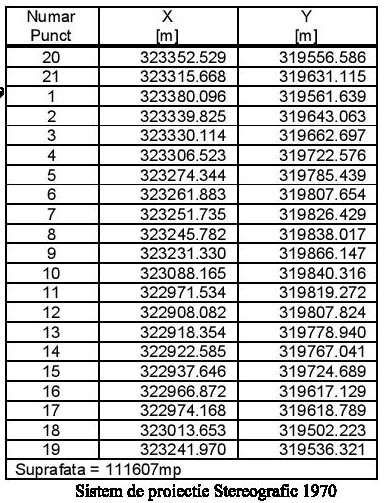 B) numele și codul ariei naturale protejate de interes comunitar;B.1 Ariile naturale protejate vizate si Planul de managementAria naturala protejata vizata detine plan de management aprobat și sunt documente oficiale care stabilesc cadrul general de desfăsurare a actiunilor din aria naturala protejata ROSCI0306 JIANA. Prin intermediul acestora sunt stabilite obiectivele si actiunile de reglementare, monitorizare si controlul activititatilor antropice, în scopul îmbunatatirii si mentinerii starii de conservare favorabile a speciilor si habitatelor de interes comunitar.Aria naturala protejata ROSCI0306 JIANA, detine obiective de conservare, iar administratarea ariei naturale protejate se realizeaza prin ANANP- ST MH.ROSCI0306 JIANA este importantă pentru protecția a 3 habitate, 1 mamifer, 4 amfibieni si reptile si 2 specii de nevertebrate. B.2 Localizarea ariei naturale protejate Aria naturala protejata ROSCI0306 JIANA este situata din punct de vedere administrativ, pe teritoriul judetului Mehedinti.Tabel nr. 2 Informații privind ANPIC potențial afectate de PPC) prezența și efectivele/suprafețele acoperite de specii și habitate de interes comunitar în zona proiectului;Pentru zona de interes a proiectului, conform analizei planului de management aprobat nu a fost semnalat nici un habitat al arie naturale protejate Natura 2000 ROSCI0306 Jiana iar dintre specii, doar Spermophilus citellus, are habitat favorabil de hranire în zona de interes a proiectului si vecinatate.Habitate:91M0 Păduri balcano-panonice de cer și gorun – este prezent doar la vest de comuna Burila Mare precum și la sud de satul Pătulele;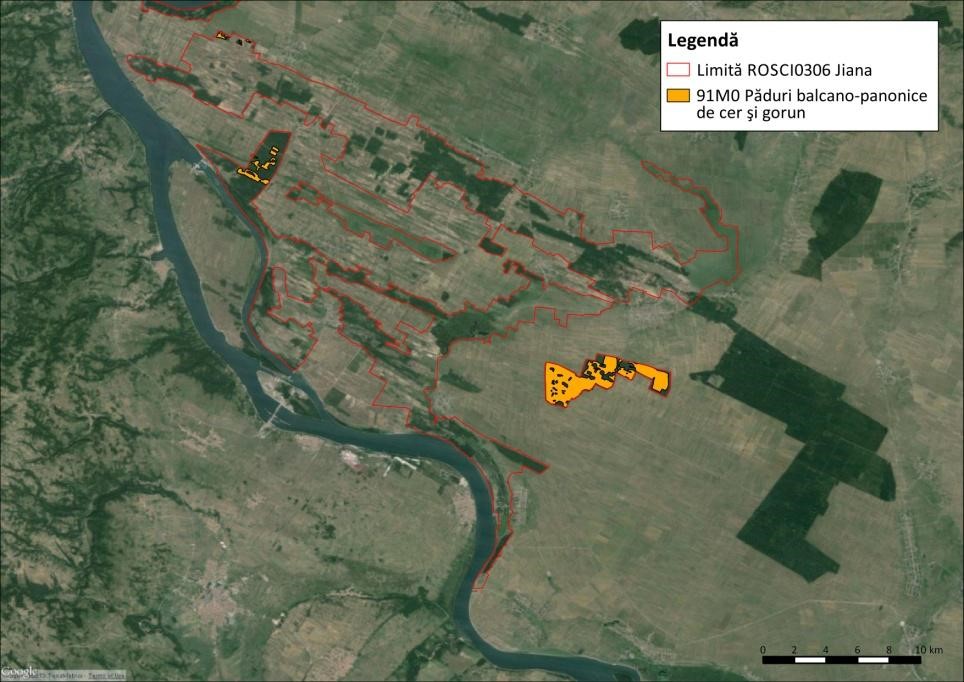 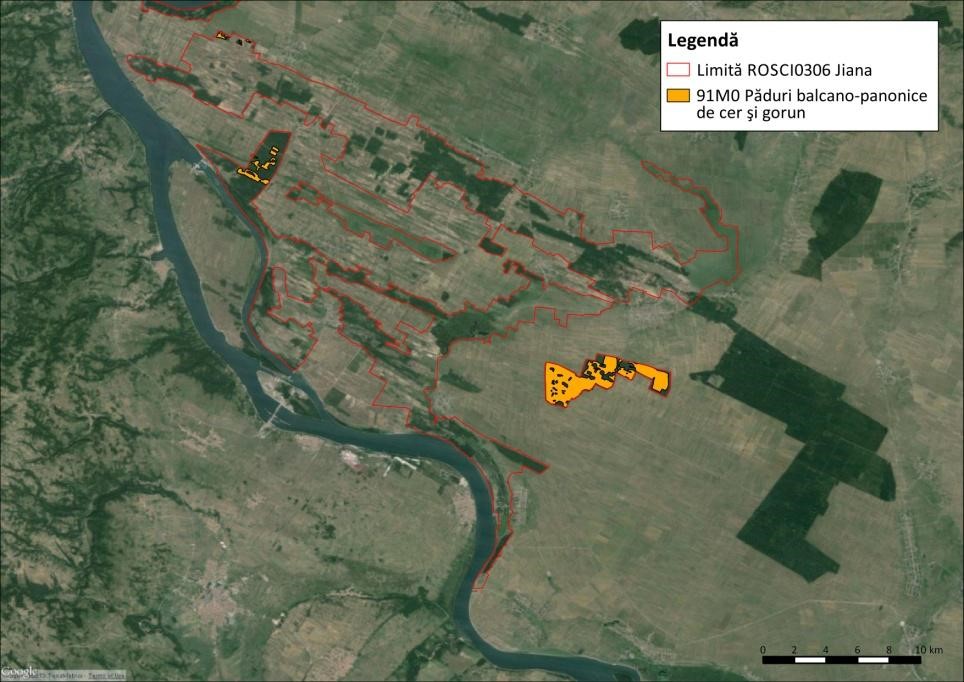 Distribuția habitatului 91M0 Păduri balcano-panonice de cer şi gorun în ROSCI0306 Jiana – dupa Plan management91I0 * Vegetație de silvostepă eurosiberiană cu Quercus spp. – este prezent doar sud-sud-vest de satul Gruia, pe malul stâng al Dunării;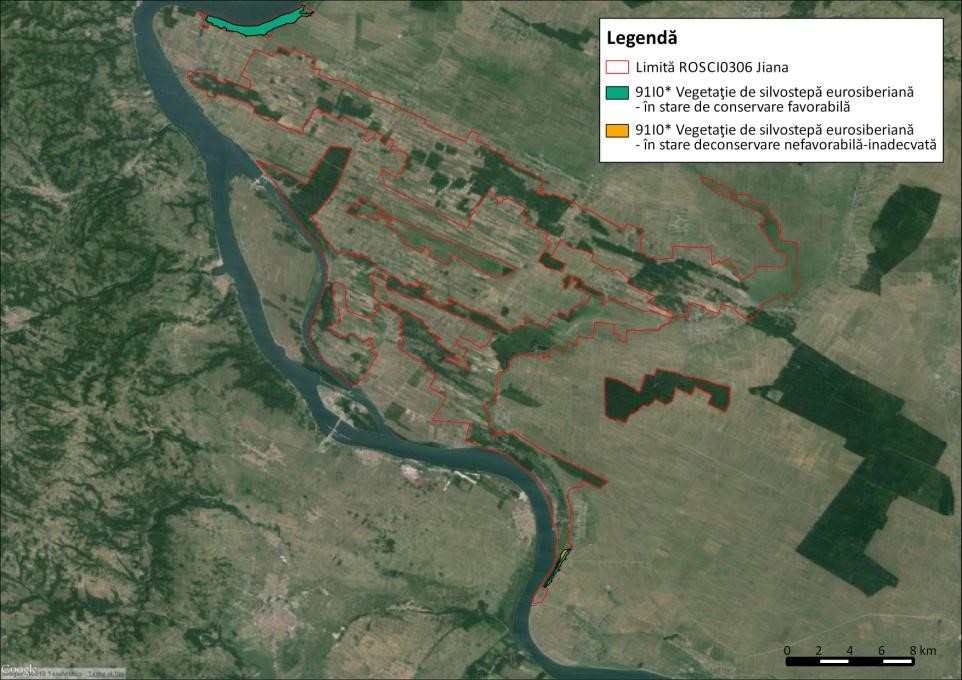 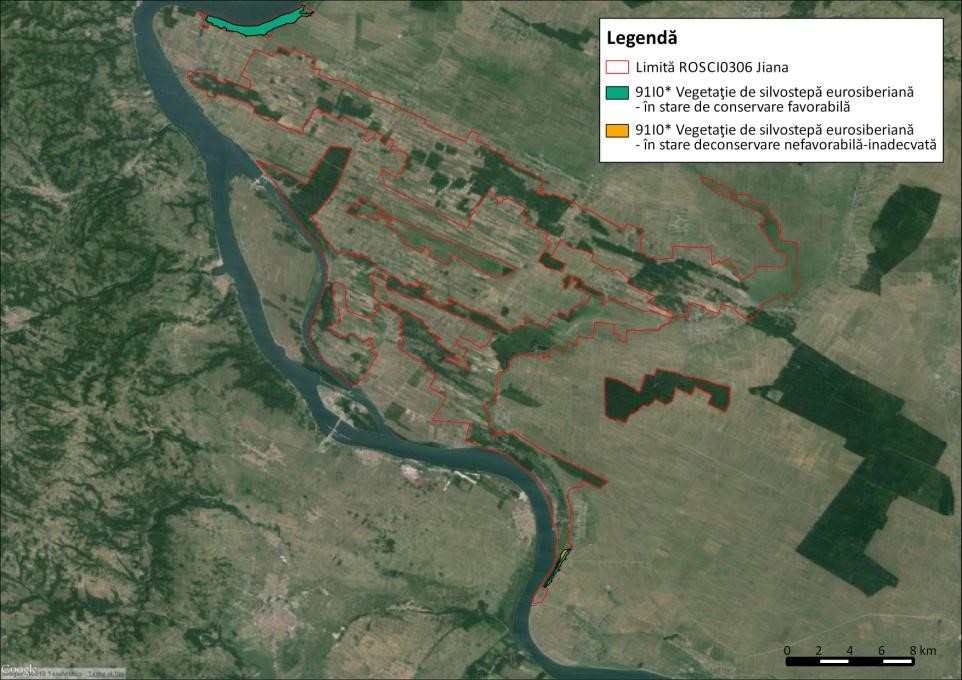  Distribuția habitatului 91I0* Vegetaţie de silvostepă eurosiberiană cu Quercus spp. în ROSCI0306 Jiana – dupa Plan management92A0 Zăvoaie cu Salix alba și Populus alba – este un habitat specific malurilor Dunării și este prezent pe suprafețe foarte reduse la sud-sud-vest de satul Gruia, în amonte de comuna Gogoşu, est de satul Balta Verde.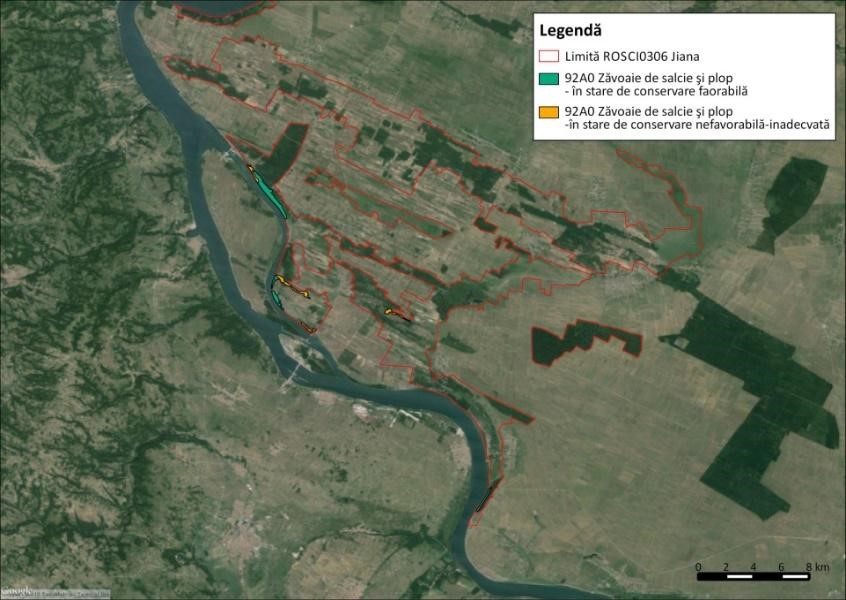 Distributia habitatului 92A0 Zăvoaie cu Salix alba și Populus alba – dupa Plan managementNevertebrate:Lucanus cervus – doar în pădurile compacte de stejar din zona localităților Izvoru Frumos – Burila Mare – Crivina, respectiv zona localității Pătulele;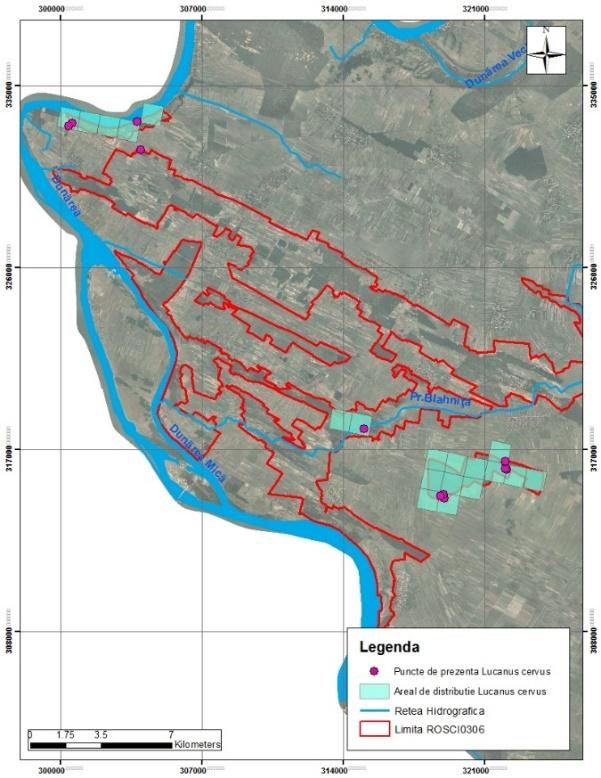 	                   Distribuția speciei Lucanus cervus în  ROSCI0306 Jiana – dupa Plan managementCerambix cerdo – prezentă doar în pădurea de cvercinee de lângă Pătulele și o populație mai mică în corpul de pădure din zona Izvorul Frumos – Burila Mare.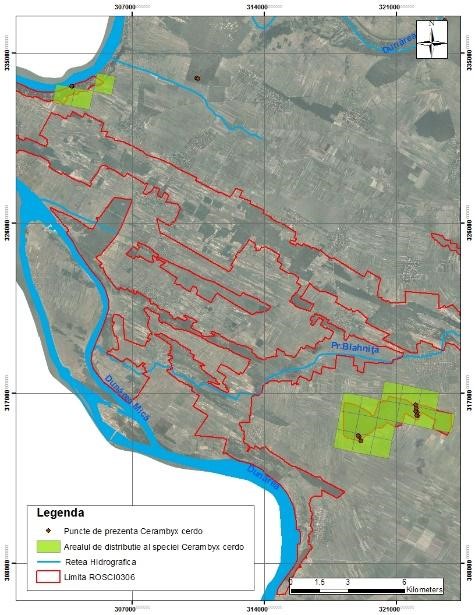                  Distribuția speciei Cerambyx cerdo ROSCI0306 Jiana – dupa Plan managementMorimus funereus – neidentificat în ROSCI0306 Jiana ci doar în ROSCI0173 Pădurea Stârmina.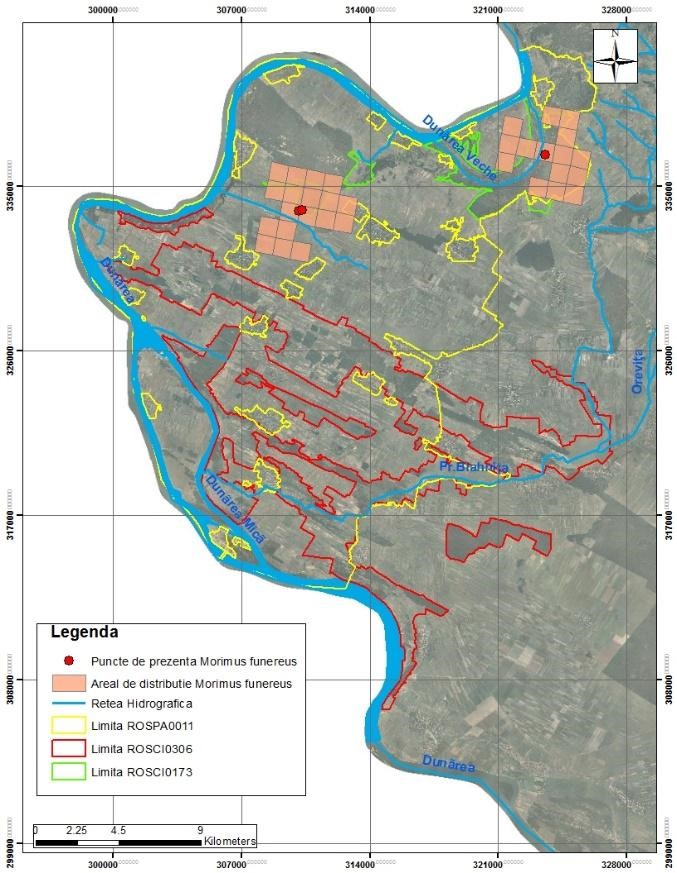                Distribuția speciei Morimus funereus – dupa Plan managementAmfibieni: Triturus dobrogicus - în apropiere de localitatea Pătulele;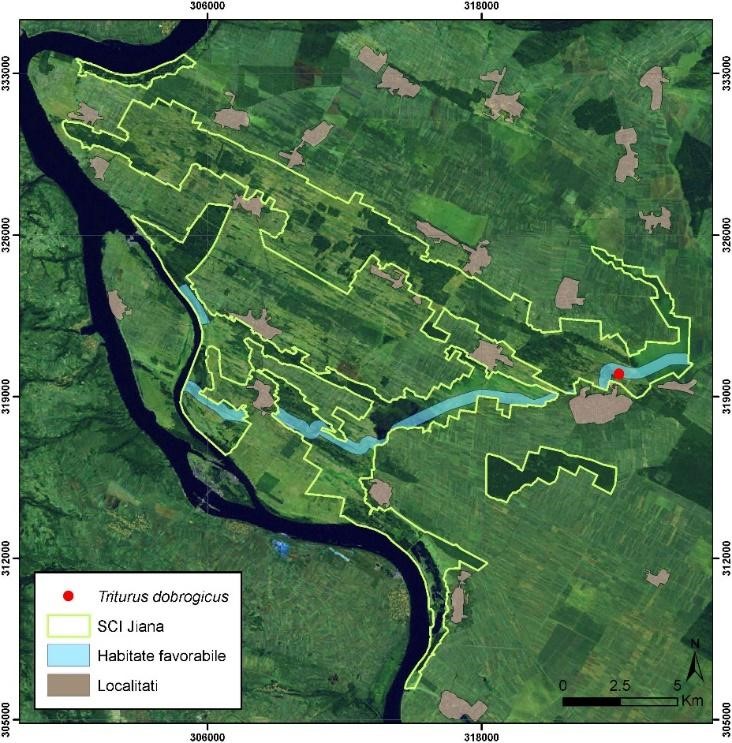 Distribuția speciei Triturus    dobrogicus in ROSCI0306 Jiana – dupa Plan managementBombina bombina – în apropierea localităţilor Izvoarele, Balta Verde și Jiana;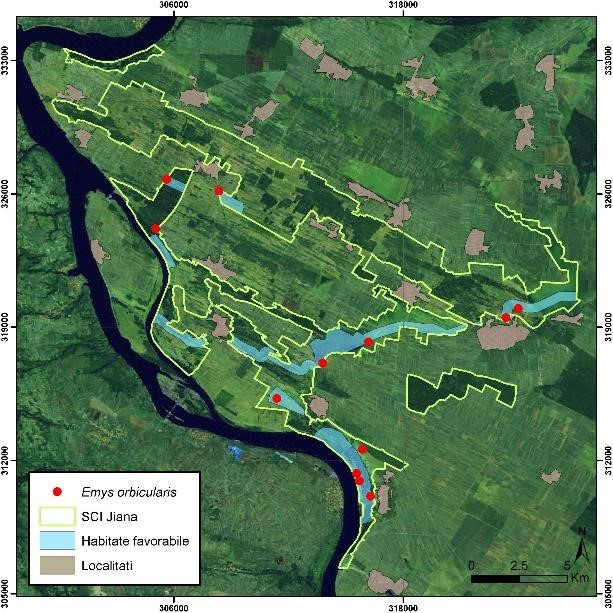      Distribuția speciei Bombina bombina în ROSCI0306 Jiana – dupa Plan managementEmys orbicularis - în apropierea localităţilor Izvoarele și Țigănași;    Distribuția speciei Emys orbicularis în ROSCI0306 Jiana – dupa Plan managementTestudo hermani – specie larg răspândită, cu habitate favorite în numeroase locații inclusiv în apropiere de satele Jiana Mare și Jiana Veche;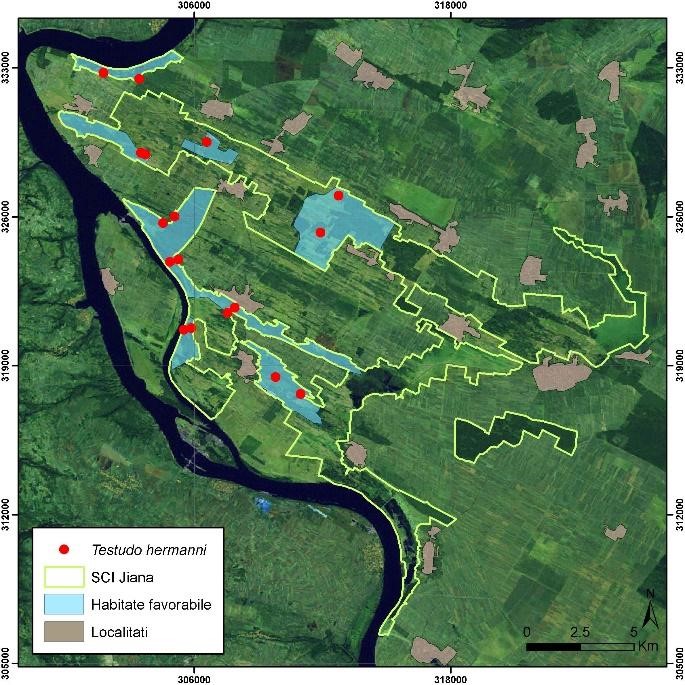                       Distribuția speciei Testudo hermani în ROSCI0306 Jiana – dupa Plan managementMamifere: Spermophilus citellus – identificată pe mare parte din situl Blahnita si Jiana. Amplasamentul proiectului poate fi un posibil habitat. In urma investigatiilor din teren nu au fost identificate exemplare si nici iesirile galeriilor pe teren. Poate reprezenta un teren pentru hranire;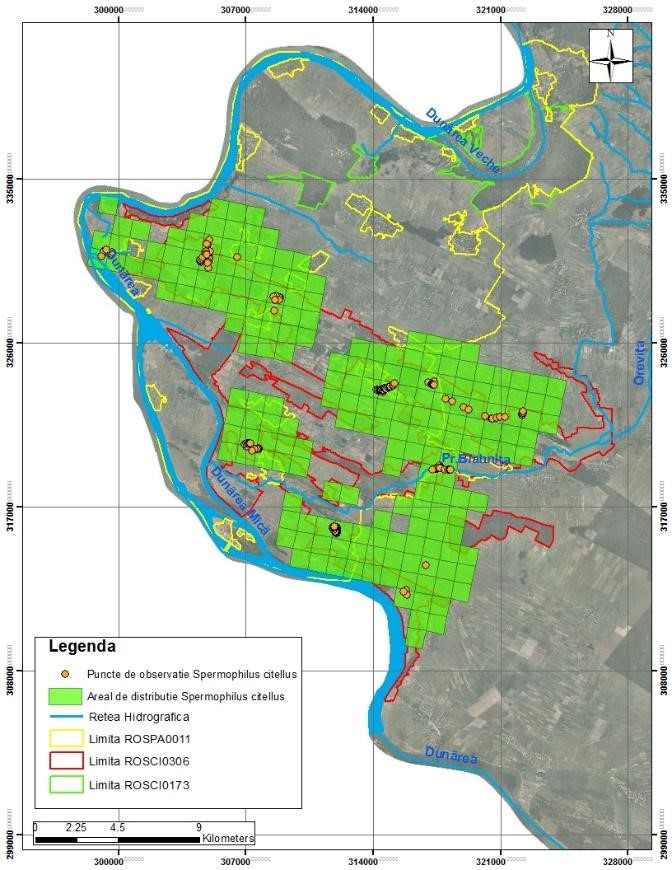 Distribuția speciei Spermophilus citellus în ROSCI0306 Jiana – dupa Plan managementPentru zona de interes a proiectului, conform analizei planului de management aprobat si a vizitei pe amplasament, nu a fost semnalat niciun habitat al sitului Natura 2000 ROSCI0306 Jiana iar dintre specii, doar Spermophilus citellus are habitat favorabil de hranire.Tabel nr. 3 Prezența și efectivele / suprafețele acoperite de specii și habitate de interes comunitar în zona PPDescrierea habitatelor din sit:91M0 Păduri balcano-panonice de cer și gorunHabitatul nu este prezent nici pe amplasament nici in vecinatatea amplasamentului.91I0 Vegetatie de silvostepă eurosiberiană cu Quercus sppConform datelor, în perimetrul ariei naturale protejate habitatul ocupă o suprafață de 271 ha. Obiectivul de conservare la nivel de sit pentru acest habitat este menținerea sau îmbunătățirea stării de conservare, în funcție de rezultatele investigațiilor care vizează clarificarea stării de conservare în termen de 3 ani, definit prin următorii parametri și valori țintă:Habitatul nu este prezent nici pe amplasament nici in vecinatatea amplasamentului.92A0 - Zăvoaie cu Salix alba și Populus albaConform datelor, în perimetrul ariei naturale protejate habitatul ocupă o suprafață de 804,96 haObiectivul de conservare la nivel de sit pentru acest habitat este menținerea sau îmbunătățirea (6% din suprafaţa totală a sitului), care raportată la suprafaţa naţională reprezintă 0,17 – 0,18% stării de conservare, în funcție de rezultatele investigațiilor care vizează clarificarea stării de conservare în termen de 3 ani, definit prin următorii parametri și valori țintă:Habitatul nu este prezent nici pe amplasament nici in vecinatatea amplasamentului.Specii enumerate în anexa II la Directiva 92/43/CEE prezente în sit1220 Emys orbicularis  Obiectivul de conservare la nivel de sit pentru această specie este menținerea sau îmbunătățirea stării de conservare, în funcție de rezultatele investigațiilor care vizează clarificarea stării de conservare în termen de 3 ani, definit prin următorii parametri și valori țintă:Specia nu este prezenta pe amplasament si nici in vecinatate.1335 Spermophilus citellus (popândăul)Obiectivul de conservare la nivel de sit pentru această specie este menținerea sau îmbunătățirea stării de conservare, în funcție de rezultatele investigațiilor care vizează clarificarea stării de conservare în termen de 3 ani, definit prin următorii parametri și valori țintă:Amplasamentul proiectului poate fi un habitat potential de hranire.1993 Triturus dobrogicusMărimea populației speciei în sit nu a fost evaluată, iar starea de conservare a speciei este nefavorabilă. Obiectivul de conservare la nivel de sit pentru această specie este menținerea sau îmbunătățirea stării de conservare, în funcție de rezultatele investigațiilor care vizează clarificarea stării de conservare în termen de 3 ani, definit prin următorii parametri și valori țintă:Specia nu este prezenta pe amplasament si nici in vecinatate.1083 Lucanus cervusMărimea populației speciei în sit nu a fost evaluată, iar starea de conservare a speciei este bună (B). Obiectivul de conservare specific sitului pentru specie este menținerea stării de conservare, așa cum este definit prin următorii parametri și valori țintă:Specia nu este prezenta pe amplasament si nici in vecinatate.R1217 Testudo hermanniMărimea populației speciei în sit nu a fost evaluată, iar starea de conservare a speciei este bună (B). Obiectivul de conservare specific sitului pentru specie este menținerea stării de conservare, așa cum este definit prin următorii parametri și valori țintă:Specia nu este prezenta pe amplasament si nici in vecinatate.1088 Cerambyx cerdoÎn perimetrul ariei naturale mărimea populației de Cerambyx cerdo nu este cunoscută fiind trecută ca prezentă. Starea de conservare a speciei este bună (B). Obiectivul de conservare specific sitului pentru această specie este menținerea stării de conservare, definit de următorii parametri și valori țintă:Specia nu este prezenta pe amplasament si nici in vecinatate.D) se precizeaza dacă proiectul propus are legătură directă cu sau nu este necesar pentru managementul conservării ariei naturale protejate de interes comunitar;Proiectul propus nu are legatura directa si nu este necesar pentru managementul ariilor naturale protejate de interes comunitar.E) estimarea impactului potențial al proiectului asupra speciilor și habitatelor din aria naturală protejată de interes comunitar;E.1 Identificarea si estimarea impactuluiTabel nr. 4 Identificarea relațiilor cauză-efecte-impacturiTabel nr. 5 Estimarea impactului potențial al PP-ului asupra speciilor şi habitatelor pentru care ANPIC a fost desemnatăTabel nr. 6 Analiza impactului cumulativE.2  Identificarea incertitudinilorTabel nr. 7 Incertitudini identificateE.3 Concluziile referitoare la descrierea si cuantificarea impacturilor precum si motivele pentru care nu este necesara continuarea procedurii cu trecerea la etapa studiului de evaluare adecvata1. Pierdere directa sau reducerea suprafetei acoperite de habitat ca urmare a distrugerii sale fiziceNu este cazul. Terenul proiectului nu reprezinta habitat pentru speciile protejate de ANPIC cu exceptia habitatului de hranire penru specia Spermophilus citellus.2. Pierederea habitatului de reproducere, hranire, odihna a speciilorNu este cazul. Terenul proiectului nu reprezinta habitat de reproducere, hranire, odihna pentru speciile protejate de ANPIC cu exceptia habitatului de hranire penru specia Spermophilus citellus.3. Alterare/degradare prin deteriorarea calitatii habitatului, care conduce la o abundenta redusa a speciilor caracteristice sau la modificarea structurii biocenozei (componenta speciilor)Nu este cazul. Terenul proiectului nu reprezinta habitat pentru speciile protejate de ANPIC cu exceptia habitatului de hranire penru specia Spermophilus citellus.4. Alterare/degradare prin deteriorarea habitatelor de reproducere, hranire, odihna a speciilorNu este cazul. Terenul proiectului nu reprezinta habitat de reproducere, hranire, odihna pentru speciilor protejate de ANPIC, cu exceptia habitatului de hranire penru specia Spermophilus citellus.5. Perturbare prin schimbarea conditiilor de mediu existente: stramutari ale exemplarelor speciilor, modificari comportamentale ale speciilorNu este cazul. Terenul proiectului nu reprezinta habitat de reproducere, hranire, odihna pentru speciilor protejate de ANPIC, cu exceptia habitatului de hranire penru specia Spermophilus citellus.6. Fragmentarea prin crearea de bariere fizice sau comportamentale in habitatele eistente conectate din punct de vedere fizic sau functional sau prin impartirea acestora in fragmente mai mici si mai izolateNu este cazul. Terenul proiectului nu reprezinta habitat de reproducere, hranire, odihna pentru speciile protejate de ANPIC. Proiectul nu este situat in vecinatatea habitatelor protejate, cu exceptia habitatului de hranire penru specia Spermophilus citellus, lucrarile se realizeaza pe un teren agricol. Imprejmuirea terenului se va realiza cu ochiuri de plasa de  sarma in regiunea terenului care sa permita trecerea speciilor mici de mamifere.7. Reducerea efectivelor populationale ca urmare a mortalitatii directe generate de PP sau ca urmare a celorlalte forme de impact.Nu este cazul. Terenul proiectului nu reprezinta habitat de reproducere, hranire, odihna pentru speciile protejate de ANPIC cu exceptia speciei Spermophilus citellus, habitat de hranire.8. Alte impacturi indirecte prin modificarea indirecta a calitatii mediului.Nu este cazul. Terenul proiectului nu reprezinta habitat de reproducere, hranire, odihna pentru speciile protejate de ANPIC. Proiectul nu este situat in vecinatatea habitatelor protejate, cu exceptia habitatului de hranire penru specia Spermophilus citellus, lucrarile se realizeaza pe un teren agricol.9. Incertitdini identificateNu au fost identificate incertitudini. Lucrările, dotările și măsurile pentru protecția biodiversității, monumentelor naturii si ariilor protejate:- impunerea de restricții de viteză pentru autocamioanele de transport;- folosirea de utilaje cu motoare performante dotate cu sisteme Euro de reținere a poluanților și cu atenuatori de zgomot;- folosirea de plasa de sarma cu dimensiunile care sa permita trecerea speciei Spermophilus citellus (popândăul).Se vor identifica și alte măsuri pentru diminuarea impactului asupra speciilor și habitatelor pentru protecția cărora a fost declarată aria naturală protejată ROSCI0306 Jiana, cum ar fi: - gestionarea deșeurilor tehnologice și a celor menajere se va realiza conform legislației în vigoare, respectiv O.U.G.  nr. 92/2021 privind regimul deșeurilor;- se va monitoriza specia Spermophilus citellus (popândăul) din zona proiectului si vecinatate in perioada de executie si operare;  - se interzice capturarea speciilor  protejate;- organizarea de șantier se va amplasa pe terenul din proiectul existent;-se vor adopta măsuri pentru a limita impactul speciilor străine, invazive și măsuri de prevenire a expansiunii acestor specii în comunitățile vegetale.           Prin imprejmuirea terenului cu plasa de sarma avand ochiuri care sa permita terecerea specie de Spermophilus citellus (popândăul), amplasamentul proiectului va fi ca un refugiu impotrina pradatorilor (vulpe etc).                        Pentru zona de interes a proiectului, conform analizei planului de management, nu a fost semnalat niciun habitat al sitului Natura 2000 ROSCI0306 Jiana iar dintre specii, doar Spermophilus citellus prezinta un  habitat favorabil de hranire.	In urma vizitelor  pe amplasament nu a fost semnalata specia Spermophilus citellus.           Prin imprejmuirea terenului cu plasa de sarma avand ochiuri care sa permita trecerea specie de Spermophilus citellus (popândăul), amplasamentul proiectului va fi ca un refugiu impotrina pradatorilor (vulpe etc).           Avand in vedere cele prezentate mai sus, consideram ca proiectul poate fi avizat fara a a trece prin etapa de realizare a studiului de evaluare adecvata.XIV. Pentru proiectele care se realizează pe ape sau au legătură cu apele,  memoriul va fi completat cu următoarele, informații, preluate din Planurile de management bazinale, actualizate:1. Localizarea proiectului:  Lucrările proiectate pentru realizarea proiectului nu se încadrează în schema cadru de amenajare a bazinului hidrografic si nu va fi necesară corelarea cu alte lucrări hidroedilitare existente sau prevăzute a se executa în zonă.2. Indicarea obiectivului/obiectivelor de mediu pentru fiecare corp de apă identificat, cu precizarea excepţiilor aplicate şi a termenelor aferente, după caz.Obiectivul „nedeteriorării stării“ corpurilor de apă este unul dintre elementele cheie privind protecţia corpurilor de apă.Perioada de execuƫieLucrarile propuse nu afecteaza apele subterane si de suprafata. Alimentarea cu combustibil a utilajelor se realizeaza pe platforme impermeabile din rezervor dotat cu pompa. In caz de poluare accidentala cu produse petroliere firma constructoare va fi dotata cu materiale absorbante si un container metalic pentru depozitare.Perioada de funcţionare- unitatea va fi dotata cu nisip/material absorbant si un butoi metalic pentru a interveni in caz de poluare accidentala cu produse petroliere.- vor fi verificate periodic retele de canalizare si bazinul etans vidanjabil.- apele uzate menajere vor fi vidanjate periodic de catre firme autorizate in acest sens.XV. Criteriile prevăzute în anexa nr. 3 se iau in considerare, dacă este cazul, în momentul compilării informațiilor în conformitate cu punctele III-XIV. Nu este cazul.INTOCMIT,SC YAMI FRUITS SACladire  4.7Cladire  4.7Cladire  4.7Cladire  4.7Nr.crt. DESTINATIESUPRAFATASUPRAFATA     1.Spatiu de depozitare01470mp2.Vestiar12.00mp3.birou27.00mp4.debara15.00mp5.Spatiu depozitare  02 92.00mpSuprafata utila616mpSuprafata construita744.00mpZONA SEISMICĂ DE CALCUL:ag=016g şi Tc=0,7s, Y1=0.80CLASA DE IMPORTANŢĂ A CONSTRUCŢIEI:IVCATEGORIA DE IMPORTANŢĂ A CONSTRUCŢIEI:DGRADUL DE REZISTENŢĂ LA FOC:2Categoria C pericol de incendiuREGIM DE ÎNĂLŢIMEParter SUPRAFAŢESc  parter:744.00 mpS utila parter616.00 mpSc  desfasurata totala  :744.00 mpVOLUM:2200.00   mcNr.crt.Tip de intervenție în perioadadeconstrucție/operare/dezafectareproiect Obiectivele PPSDescrierea intervenţiilorprincipale/secundare șiconexe proiectului-ului peperioada de construcție,funcționare și dezafectareDescriere obiective PPSLocalizarea față deANPIC (distanța)1Lucrari de constructieLucrari de amenajare teren pentru plantare afiniLucrari de imprjmuireLucrari pentru plantare smeura, capsuna, afin.Lucrari pentru executie foraje si bazin apaLucrari pentru realizare anexeLucrari de realizare drumuri interioareCoordonate stereo teren investitie prezentate in tabelul de mai jos.Se suprapune cu ROSCI0306 JIANA2.Lucrari de operare Lucrari de intretinere si recoltare culturiCoordonate stereo teren investitie prezentate in tabelul de mai jos.Se suprapune cu ROSCI0306 JIANA3 Lucrari pentru dezafectareLucrari pentru indepartare echipamente, solarii, anexe pentru ca terenul sa fie folosit in alt scop agricol.Lucrari pentru amenajare teren in zona afectata a drumului existentCoordonate stereo teren investitie prezentate in tabelul de mai jos.Se suprapune cu ROSCI0306 JIANACodul și numele ANPICIntersectată (Da/Nu)Obiective de conservare (Da/Nu)Plan de management (Da/Nu)ANPIC inclus în Zona de Influență a PP (Da/Nu)ANPIC găzduiește specii de faună care se pot deplasa în zona PP (Da/Nu(Justificare))ANPIC conectată din punct de vedere ecologic cu zona PP (Da/Nu(Justificare))Măsuri restrictive din PM / act normativ / act administrativROSCI0306 JIANADADADADADA. Habitatele protejate de situl Jiana nu sunt prezente pe terenul propus pentru investitie.Proiectul este amplasat pe un teren agricol si care nu reprezinta habitat de interes pentru speciile protejate, cu exceptia speciei Spermophilus citellus care conform planului de management reprezinta un habitat de hranireNU. Proiectul este amplasat la la limita ariei naturale protejate. Proiectul este amplasat pe un teren agricol si care nu reprezinta habitat de interes pentru speciile protejate, cu exceptia speciei Spermophilus citellus, conform planului de management reprezinta un habitat de hranireMasurile restrictive din Planul de management nu au legatura cu realizarea de plantatii pe terenuri agricoleCodul și numele ANPICDenumire științifică specie/habitatPopulația/suprafataLocația față de PP (intersectat Da / Nu – Distanța față de PP)Direcția geografică și diferența altitudinalăStarea de conservareObiective de conservare (îmbunătățirea / menținerea stării de conservare)ROSCI0306 JIANA91M0 – Paduri balcano-panonice d cer si gorunSuprafata = 11 haCca 6 kmsudNecunoscutaCel putin 11 haMenținerea sau îmbunătățirea stării de conservare ROSCI0306 JIANA91I0* Vegetaţie de silvostepă eurosiberiană cu Quercus spp. Suprafata = 80,50 haPeste 14,00kmNord-vestNecunoscutaCel putin 80,00 haMenținerea sau îmbunătățirea stării de conservareMenținerea sau îmbunătățirea stării de conservare ROSCI0306 JIANA92A0 Zăvoaie cu Salix alba şi Populus alba Suprafata = 804,96 haPeste 15 kmVestNecunoscutaMenținerea sau îmbunătățirea stării de conservareMenținerea sau îmbunătățirea stării de conservare ROSCI0306 JIANASpermophillus citellusNu este cunoscutaAreal de distributieVecinatateNecunoscutaMenținerea sau îmbunătățirea stării de conservare ROSCI0306 JIANATriturus dobrogicusNu este cunoscutaPeste 3km habitat favorabilSudNefavorabilaMenținerea sau îmbunătățirea stării de conservare ROSCI0306 JIANABombina bombinaNu este cunoscutaPeste 3km habitat favorabilSudBunaMenținerea sau îmbunătățirea stării de conservare ROSCI0306 JIANAEmys orbicularisNu este cunoscutaPeste 3km habitat favorabilSudNecunoscutaMenținerea sau îmbunătățirea stării de conservare ROSCI0306 JIANATestudo hermaniNu este cunoscutaPeste 3km vestvestBuna Menținerea sau îmbunătățirea stării de conservare ROSCI0306 JIANALucanus cervusNu este cunoscutaPeste 6kmSud Buna Menținerea sau îmbunătățirea stării de conservare ROSCI0306 JIANACerambix cerdoNu este cunoscutaPeste 6kmSud Buna Menținerea sau îmbunătățirea stării de conservare ParametruUnitatea de măsurăValoare țintăInformații adiționaleSuprafața habitatuluihaCel puțin 11Suprafața este de 11 haAbundența speciilor de arbori edificatoare din abundența totală% /haCel puțin 70 %Quercus petraea ssp. polycarpa, dalechampii, ssp. petraea, Q. cerris, Tilia tomentosa, Fagus sylvatica ssp. moesiaca, Prunus avium, Acer platanoides, Sorbus torminalis, Acer campestre, Acer tataricum, Malus sylvestris, Pyrus pyraster, Quercus robur, Q. frainetto, Fraxinus angustifolia, F. Excelsior, Acer campestre, Sorbus domestica, Ulmus minor, U. procera, Fraxinus ornusCompoziția stratului ierbos (specii edificatoare)număr specii/haCel puțin 3Festuca heterophylla, Ajuga reptans, Arum orientale, Campanula persicifolia, Carex caryophyllea, C. tomentosa, Calamagrostis epigeios, Centaurium umbellatum, Tanacetum corymbosum, Dactylis polygama, Galium cruciata, Glechoma hirsuta, G. hederacea, Galium mollugo, Lysimachia nummularia, Lathyrus niger, Lychnis coronaria, Melica uniflora, Polygonatum latifolium, Sedum maximum, Viola hirta, Viola alba, Ajuga genevensis, Aspa-ragus tenuifolius, Brachypodium sylva-ticum, Crocus flavus, Dactylis polygama, Doronicum hungaricum, Fragaria viridis, Geum urbanum, Lychnis coronaria, Mercurialis ovata, Paeonia peregrina, Piptatherum virescens, Polygo-natum latifolium, Viola hirta, Potentilla micrantha, Chrysopogon gryllus, Festuca valesiaca, Smyrnium perfoliatum, Sedum cepaea, Veronica chamaedrisAbundența specii invazive, ruderale, nitrofile și alohtone, inclusiv ecotipurile necorespunzătoare.%/haCel mult 20%Ghidul sintetic de monitorizare pentru habitatele de interes comunitar tufărișuri, turbării și mlaștini, stâncării, păduri  Volum lemn mort pe sol sau pe piciorm3/haCel puțin 20Valoarea actuală și valoarea țțintă a acestui parametru nu a fost stabilită prin planul de management, ea va fi definită în urma unor inventarieri pe teren în termen de 3-5 ani.Insule de îmbătrânire /arbori de biodiversitatenr. arbori/haCel puțin 5ParametruUnitatea de măsurăValoare țintăInformații adiționaleSuprafața habitatuluihaCel puțin 80Suprafața este de 80,50 ha (0,6% din suprafaţa totală a situluiAbundența speciilor de arbori edificatoare din abundența totală% /haCel puțin 70 %Quercus robur, Quercus petraea, Quercus pedunculiflora, Quercus cerris, Q. Pubescens, Q. Frainetto, Ulmus minor, U. Procera, Fraxinus excelsior, Prunus avium, Acer tataricum, Malus sylvestris, Pyrus pyrasterCompoziția stratului ierbos (specii edificatoare)număr specii/haCel puțin 3Asparagus tenuifolius, A. officinalis, A. verticillatus, Betonica officinalis, Brachypodium sylvaticum, Carex michelii, Coronilla varia, Dictamnus albus, Dactylis polygama, D. glomerata, Euphorbia polychroma, Fragaria viridis, Filipendula vulgaris, Festuca rupicola, Galium verum, Inula hirta, Tanacetum corymbosum, Melica altissima, Nepeta panonica, Poa angustifolia, Potentilla argentea, Polygonatum latifolium, Paeonia peregrina, Sedum maximum, Thalictrum minus, Teucrium chamaedris, Trifolium alpestre, Vicia tenuifolia, Vincetoxicum hirundinaria, Viola hirtaAbundența specii invazive, ruderale, nitrofile și alohtone, inclusiv ecotipurile necorespunzătoare%/haCel mult 20%Ghidul sintetic de monitorizare pentru habitatele de interes comunitar tufărișuri, turbării și mlaștini, stâncării, păduri  Volum lemn mort pe sol sau pe piciorm3/haCel puțin 20Insule de îmbătrânire /arbori de biodiversitatenumăr arbori/haCel puțin 5ParametruUnitatea de măsurăValoare țintăInformații adiționaleSuprafața habitatuluiha804,96suprafața este de 804,96 haAbundența speciilor de arbori edificatoare din abundența totală% /haCel puțin 70 %Quercus cerris, Quercus frainetto, Robinia pseudo-acacia, Populus nigra, Juglans regiaCompoziția stratului ierbos (specii edificatoare)număr specii/haCel puțin 3Agrostis stolonifera, Bidens tripartita, Calystegia sepium, Equisetum arvense, Glechoma hederacea, Lysimachia nummularia, L. vulgaris, Lycopus europaeus, Polygonum hydropiper, Solanum dulcamara, Scutellaria galericulata, Agrostis stolonifera, Bidens tripartitus, Equisetum palustre, Eupatorium cannabinum, Galium palustre, Iris pseudacorus, Lythrum salicaria, Lycopus exaltatus, Mentha aquatica, Myosotis scorpioides, Sium latifolium, Solanum dulcamara, Stachys palustris, Stellaria aquatica.Abundența specii invazive, ruderale, nitrofile și alohtone, inclusiv ecotipurile necorespunzătoare%/haCel mult 20%Ghidul sintetic de monitorizare pentru habitatele de interes comunitar tufărișuri, turbării și mlaștini, stâncării, păduriVolum lemn mort pe sol sau pe piciorm3/haCel puțin 20Insule de îmbătrânire /arbori de biodiversitatenumăr arbori/haCel puțin 5ParametruUnitate de măsurăValoare țintăInformații suplimentareMărime populațieNumăr indiviziTrebuie definită în termen de 3 aniNu sunt disponibile date asupra mărimii populației acestei specii. Trebuie evaluată în termen de 3 ani și valoare țintă definită pe baza acestor informații.Suprafața habitatului potențial în sitNumăr de indivizi pe transect pe tip de habitatTrebuie definită în termen de 3 aniSpecia beneficiază la nivelul sitului de numeroase habitate favorabile, prezenţa sa fiind identificată înnumeroase locaţii de pe întreg perimetrul ariei protejate, de-a lungul Blahniţei, în pescăriile din sit, în canalele de irigaţie, în lacurile şi zonele mlăştinoase din apropierea localităţii Izvoarele, dar şi în bălţi de infiltraţie de dimensiuni reduse.Distribuția speciei în aria naturalăNumărul de cvadrate de 2x2 km în care este prezentă speciaTrebuie definit în termen de 3 aniAcest parametru este un indicator al succesului de reproducere.Distribuția speciei în sistemul de caroiaj european ETRS89 de 500 mNumărul de cvadrate în care este prezentă speciaTrebuie definită în termen de 3 aniNu sunt disponibile informații asupra distribuției speciei. Este probabil ca un număr semnificativ de habitate să fie localizată în afara perimetrului sitului, pe terenurile agricole din vecinătatea acestuia. Trebuie investigat în ce măsură apa lacurilor este utilizată de această specie.Suprafața și tendința habitatelor cu vegetație naturală adecvată specieiHa% schimbareTrebuie definit în termen de 3 aniSpecia are nevoie de ape puțin adânci, cu adâncimea apei mai puțin de 50 cm. Distribuția și configurația acestor habitate trebuie cartată în termen de 2 ani.Prezența structurilor de expunere la soare în zona litorală, de exemplu, trunchiuri de arbori în zona de mal / ape puțin adânciNumăr structuri / HaCel puțin 5Structurile de expunere la soare reprezintă microhabitate cruciale pentru această specie.Vegetație ripariană naturală cu lățime de cel puțin 10 mLungime (km)Trebuie definită în termen de 3 aniIntegritatea vegetației ripariene reprezintă este un factor important pentru specie.Compoziția și configurația vegetației ripariene trebuie investigată în termen de 2 ani.ParametruUnitate de măsurăValoare țintăInformații suplimentareMărimea populațieiNumăr perechiTrebuie definită în termen de 3 aniNu sunt disponibile date asupra mărimii populației acestei specii. Trebuie evaluată în termen de 3 ani și valoare țintă definită pe baza acestor informații.Suprafața habitatului specieihaConform datelor din Formularul Standard ROSCI0306 Jiana, pășunile din sit constituie 12,96% din suprafața totală a sitului, reprezentând habitatul potențial pentru specie.Gradul de acoperire cu arbuști% din suprafața habitatuluiMai puțin de 25%Specia este asociată habitatelor deschise de pajiști /stepe, creșterea acoperiri vegetației arboricole în urma abandonului terenurilor reprezintă o amenințare pentru specie.Conform protocoalelor de monitorizare ale speciei la nivel național. (Ghid sintetic de monitorizare pentru speciile de mamifere de interes comunitar din România, Ed. Silvică)Înălțimea stratului ierbos a habitatuluicmMai puțin de 20 cmSpecia este asociată cu pajiști cu iarbă scurtă/pășuni. Conform protocoalelor de monitorizare ale speciei la nivel național. (Ghid sintetic de monitorizare pentru speciile de mamifere de interes comunitar din România, Ed. Silvică)ParametruUnitate de măsurăValoare țintăInformații suplimentareMărime populațieNumăr indiviziTrebuie definită in termen de 3 aniDeoarece observaţiile făcute în cadrul Planului de management au fost realizate într-un interval relativ scurt de timp şi este vorba de o specie cu detectabilitate redusă în afara perioadei de reproducere,este de aşteptat ca prin monitorizarea efectuată ca rezultat al planului de management să se identifice şi alte habitate folosite de tritoni, mărimea populaţiilor să se apropie de valoarea de referinţă favorabilă, iar starea de conservare a speciei să devină favorabilă.Suprafața habitatului specific (lacuri, bălți permanente sau semipermanente, șanțuri, canale, zone mlăștinoase cu vegetație palustră bogată)haTrebuie definită in termen de 3 aniSuprafața habitatului potențial trebuie definită. Pe suprafața sitului există  mai multe habitate acvatice naturale sau antropice atât temporare cât și permanente potențiale pentru specie. Suprafața habitatului speciei este în general suficientă pentru a asigura supraviețuirea pe termen lung a speciei.Densitatea habitatului de reproducere și hrană O unitate este de cel puțin 10 m² corp de apă de mică adâncime (în jur de 40 cm adâncime maximă) cu max. 40% umbră înconjurată de teren cu vegetație naturală, de-a lungul coridoarelor dispersate liniare (drumuri de câmp neasfaltate, drumuri de exploatare, drumuri forestiere nepavate)Habitate de reproducere și hrană / km2Trebuie definită în termen de 3 aniPe suprafața sitului există  mai multe habitate acvatice naturale sau antropice atât temporare cât și permanente potențiale pentru specie.Acoperirea habitatelor terestre naturale (pajiști, arbuști și păduri) în jurul habitatelor acvatice (de reproducere) într-un cerc cu raza de 0,5 km%Minim 75Conform datelor din protocoalele de monitorizare și evaluare a stării de conservare existente la nivel de țară.ParametruUnitatea de măsurăValoare țintăInformații adiționaleSuprafața habitatului specieiha32-4 ha este mărimea estimată a suprafeţei habitatului specific pentru populaţia de Lucanus cervus în aria naturală protejată, cantonată cu precădere în liziera gorunetului şi a altor specii de arbori cu frunze căzătoare - frasin, carpen, plop şi altele asemenea, pe drumurile de acces în şi din interiorul pădurii. Habitatul a fost drastic restrâns ca urmare a plantărilor în arie a speciilor exotice Pinus nigra, Cotinus coggiria Scop. - Scumpie, Tuja şi alte specii de conifere cu aproximativ 40-50 de ani în urmă.Nr. de iescariBucăți/haCel puțin 3În arboretele de foioase şi de amestec.Densitatea populațiaIndivizi/transecte 50 mTrebuie definită în termen de 3 aniValoarea țintă a acestui parametru nu a fost stabilită prin planul de management, ea ar trebui definită în urma unor inventarieri pe teren.Arbori doborâți la solBucăți/haCel puțin 3În arboretele de foioase şi de amestec.Insule de îmbătrânireBucăți/haCel puțin 1La tăierile definitive în habitatele de păduri de foioase şi de amestec se vor menţine pe picior 5-7 arbori maturi, cu o vârstă de cel puțin 80 ani şi parţial debilitaţi/ha.ParametruUnitatea de măsurăValoare țintăInformații suplimentareMărime populațieindiviziTrebuie definită in termen de 3 aniNu a fost stabilit prin PMSuprafața este de 6000 ha (45,07% din suprafaţa totală a sitului) – pajiști, pășuni, păduri, vii și liveziSuprafața habitatului specieihaVa  fi definită într-o perioadă de 3 aniSuprafața estimată ca și habitat potențial al speciei trebuie definită.Structura populației Mărimea populațieiProcente de indivizi juvenili indiviziCel puțin 10 % Cel puțin 6000Minim 10% din animalele inventariate să fie juvenili.Distribuția speciei în aria naturalăNumărul de cvadrate de 2x2 km în care este prezentă speciaTrebuie definită în termen de 3 aniValoarea țintă a acestui parametru nu a fost stabilită prin planul de management, ea ar trebui definită în urma unor inventarieri pe teren.Suprafața zonelor umede cu adâncimea apei sub 50 cm cu vegetație acvatică emergentă (crucială pentru hrănire și dezvoltarea tinerilor)haTrebuie definită în termen de 3 aniNu sunt disponibile informații. Va fi completat în termen de 3 ani.Prezența structurilor de expunere la soare în zona litorală, de exemplu, trunchiuri de arboriNumăr structuri / HaTrebuie definită în termen de 3 aniNu sunt disponibile informații. Va fi completat în termen de 3 ani.Lungimea vegetației riverane de cel puțin 10 m lățimekmTrebuie definită în termen de 3 aniNu sunt disponibile informații. Va fi completat în termen de 3 ani.ParametruUnitate de măsurăValoare țintăInformații suplimentareMărime populațieNumăr indiviziTrebuie definită în termen de 3 aniPopulația acestei specii este necunoscută. Un individ mascul a fost observant la o distanță de 4 km de la corpul de pădure de la Pătulele, în zona localității Izvoarele.Mărime habitathaTrebuie definită în termen de 3 aniValoarea țintă a acestui parametru nu a fost stabilită, trebuie definită în urma unor inventarieri pe teren.Arbori bătrâni în  pădureNumăr arbori/haTrebuie definită în termen de 3 aniNu sunt disponibile informații despre arborii bătrâni în trupuri de pădure.Arbori de stejar perimati/ debilitați în trupuri de pădure/ zone de pădureNumăr arbori/haTrebuie definită în termen de 3 aniNu sunt disponibile informații despre arborii de stejar perimati/ debilitați în trupuri de pădure/ zone de pădure.Arbori de foioase mai bătrâni de 130-150 de ani, în afara pădurilor, în arealul potențial de distribuție a specieiNumăr total de arboriTrebuie definită în termen de 3 aniNu sunt disponibile informații despre arborii de foioase mai bătrâni de 130-150 de ani, în afara pădurilor, în arealul potențial de distribuție a speciei.Volum lemn mortmc/haTrebuie definită în termen de 3 aniNu sunt disponibile informații despre volumul de lemn mort.Tipuri deintervenţiipropuse deproiect în etapelede construcţie/operare/dezafectareObiectivele PPSEfecteValori pragavute în vederepentruidentificareaimpactului(acolo unde estecazul)ImpacturiCuantificareimpacturiANPICpotențialafectateExecuție / construcție / amenajareExecuție / construcție / amenajareExecuție / construcție / amenajareExecuție / construcție / amenajareExecuție / construcție / amenajareExecuție / construcție / amenajareExecutieNulNu este cazulNu este impactNu este cazul.Potential pentru specia Spermophilus citellus.ROSCI0306 JIANAOperareNulNu este cazulNu este impactNu este cazulROSCI0306 JIANADezafectareNulNu este cazulNu este impactNu este cazulROSCI0306 JIANADenumireANPICSpecieParametruafectatŢintăparametruStarea deconservareForma deimpactSemnificaţiaimpactuluiROSCI0306 JIANA91M0 – Paduri balcano-panonice d cer si gorunSuprafata = 11 haCel putin 11 haNecunoscutaNu existaNu este cazulROSCI0306 JIANA91I0* Vegetaţie de silvostepă eurosiberiană cu Quercus spp. Suprafata = 80,50 haCel putin 80,00 haNecunoscutaNu existaNu este cazulROSCI0306 JIANA92A0 Zăvoaie cu Salix alba şi Populus alba Suprafata = 804,96 haCel putin 804,96 haNecunoscutaNu existaNu este cazulROSCI0306 JIANASpermophillus citellusNr exemplareNecunoscutNecunoscutaIncertTerenul agricol reprezinta conform planului de management habitat de hranire penru specia Spermophilus citellusROSCI0306 JIANATriturus dobrogicusNr exemplareNecunoscutNefavorabilaNu existaNu este cazulROSCI0306 JIANABombina bombinaNr exemplareNecunoscutBunaNu existaNu este cazulROSCI0306 JIANAEmys orbicularisNr exemplareNecunoscutNecunoscutaNu existaNu este cazulROSCI0306 JIANATestudo hermaniNr exemplareNecunoscutBuna Nu existaNu este cazulROSCI0306 JIANALucanus cervusNr exemplare3/haBuna Nu existaNu este cazulROSCI0306 JIANACerambix cerdoNr exemplareNecunoscutBuna Nu existaNu este cazulNr.crt.DenumireANPICSpecieParametru afectat de PP analizatPresiuni/amenințări, alte PP care pot genera impactcumulat asupra parametrului afectatCuantificareaimpactuluicumulatSemnificaţiaimpactuluicumulatJustificareasemnificaţieiimpactuluicumulat1ROSCI0306 JIANA Speciile si habitatele descrise mai susNu este parametru afectatNu exista presiuni/amenintari care pot genera un impact cumulatNu este cazulNu existaProiectul este amplasat la la limita ariei naturale protejate. Proiectul este amplasat pe un teren agricol si care nu reprezinta habitat de interes pentru speciile protejate, cu exceptia speciei Spermophilus citellus care conform planului de management reprezinta un habitat de hranire ComponentaIncertitudini identificateDescrierea PPNu au fost identificate incertitudiniDescrierea PPAlte PPNu se cunosc alte proiecte care genereaza impact asupra speciilor si habitatelorAlte PPPresiuni şi ameninţări identificate pentru ANPICNu au fost identificate presiuni si amenintari pentru ANPICLocalizarea specie/habitatului faţă de PPIn tabelele anterioarae sunt precizate distantele estimative ale speciilor si habitatelor fata de proiectInformaţii privind valoarea actuală a parametrilor obiectivelor de conservareIn tabele anterioare sunt prezentate valoarea parametrilor obiectivelor de conservare petru fiecare specie/habitatStarea de conservarePentru mare parte de specii/habitate este favorabilaValoare ţintă parametruPosibilitatea ca parametrul să fie afectat de PPParametrii nu vor fi afectati de proiectul propusCuantificarea impacturilorNu exista impact asupra speciilor si habitatelor protejate.Cuantificarea impacturilor